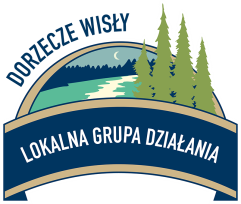 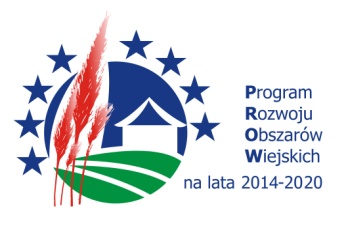 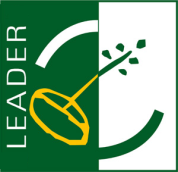 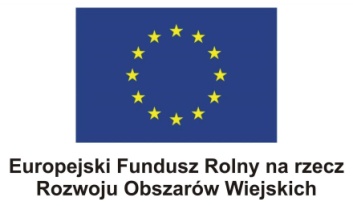 Lokalna Grupa Działania – Dorzecze Wisły ul. Ruszczańska27, 28-230Połaniec,  tel. 15 865 02 16adres e-mail: biuro@dorzeczewisly.pl   |   strona internetowa: www.dorzeczewisly.pl                           ↑                                                         ↑
Wniosek o przyznanie grantu na realizację Zadania wynikającego z projektu grantowego realizowanego w ramach poddziałania „Wsparcie na wdrażanie operacji 
w ramach strategii rozwoju lokalnego kierowanego przez społeczność” objętego Programem Rozwoju Obszarów Wiejskich na lata 2014-2020Wniosek o przyznanie grantu na realizację Zadania wynikającego z projektu grantowego realizowanego w ramach poddziałania „Wsparcie na wdrażanie operacji 
w ramach strategii rozwoju lokalnego kierowanego przez społeczność” objętego Programem Rozwoju Obszarów Wiejskich na lata 2014-2020Wniosek o przyznanie grantu na realizację Zadania wynikającego z projektu grantowego realizowanego w ramach poddziałania „Wsparcie na wdrażanie operacji 
w ramach strategii rozwoju lokalnego kierowanego przez społeczność” objętego Programem Rozwoju Obszarów Wiejskich na lata 2014-2020Wniosek o przyznanie grantu na realizację Zadania wynikającego z projektu grantowego realizowanego w ramach poddziałania „Wsparcie na wdrażanie operacji 
w ramach strategii rozwoju lokalnego kierowanego przez społeczność” objętego Programem Rozwoju Obszarów Wiejskich na lata 2014-2020Wniosek o przyznanie grantu na realizację Zadania wynikającego z projektu grantowego realizowanego w ramach poddziałania „Wsparcie na wdrażanie operacji 
w ramach strategii rozwoju lokalnego kierowanego przez społeczność” objętego Programem Rozwoju Obszarów Wiejskich na lata 2014-2020Wniosek o przyznanie grantu na realizację Zadania wynikającego z projektu grantowego realizowanego w ramach poddziałania „Wsparcie na wdrażanie operacji 
w ramach strategii rozwoju lokalnego kierowanego przez społeczność” objętego Programem Rozwoju Obszarów Wiejskich na lata 2014-2020Wniosek o przyznanie grantu na realizację Zadania wynikającego z projektu grantowego realizowanego w ramach poddziałania „Wsparcie na wdrażanie operacji 
w ramach strategii rozwoju lokalnego kierowanego przez społeczność” objętego Programem Rozwoju Obszarów Wiejskich na lata 2014-2020Wniosek o przyznanie grantu na realizację Zadania wynikającego z projektu grantowego realizowanego w ramach poddziałania „Wsparcie na wdrażanie operacji 
w ramach strategii rozwoju lokalnego kierowanego przez społeczność” objętego Programem Rozwoju Obszarów Wiejskich na lata 2014-2020Wniosek o przyznanie grantu na realizację Zadania wynikającego z projektu grantowego realizowanego w ramach poddziałania „Wsparcie na wdrażanie operacji 
w ramach strategii rozwoju lokalnego kierowanego przez społeczność” objętego Programem Rozwoju Obszarów Wiejskich na lata 2014-2020Wniosek o przyznanie grantu na realizację Zadania wynikającego z projektu grantowego realizowanego w ramach poddziałania „Wsparcie na wdrażanie operacji 
w ramach strategii rozwoju lokalnego kierowanego przez społeczność” objętego Programem Rozwoju Obszarów Wiejskich na lata 2014-2020Wniosek o przyznanie grantu na realizację Zadania wynikającego z projektu grantowego realizowanego w ramach poddziałania „Wsparcie na wdrażanie operacji 
w ramach strategii rozwoju lokalnego kierowanego przez społeczność” objętego Programem Rozwoju Obszarów Wiejskich na lata 2014-2020Wniosek o przyznanie grantu na realizację Zadania wynikającego z projektu grantowego realizowanego w ramach poddziałania „Wsparcie na wdrażanie operacji 
w ramach strategii rozwoju lokalnego kierowanego przez społeczność” objętego Programem Rozwoju Obszarów Wiejskich na lata 2014-2020Wniosek o przyznanie grantu na realizację Zadania wynikającego z projektu grantowego realizowanego w ramach poddziałania „Wsparcie na wdrażanie operacji 
w ramach strategii rozwoju lokalnego kierowanego przez społeczność” objętego Programem Rozwoju Obszarów Wiejskich na lata 2014-2020Wniosek o przyznanie grantu na realizację Zadania wynikającego z projektu grantowego realizowanego w ramach poddziałania „Wsparcie na wdrażanie operacji 
w ramach strategii rozwoju lokalnego kierowanego przez społeczność” objętego Programem Rozwoju Obszarów Wiejskich na lata 2014-2020Wniosek o przyznanie grantu na realizację Zadania wynikającego z projektu grantowego realizowanego w ramach poddziałania „Wsparcie na wdrażanie operacji 
w ramach strategii rozwoju lokalnego kierowanego przez społeczność” objętego Programem Rozwoju Obszarów Wiejskich na lata 2014-2020Nr konkursu Nr konkursu Nr konkursu Nr konkursu Nr konkursu 4/2019/G4/2019/G4/2019/G4/2019/G4/2019/G4/2019/G4/2019/G4/2019/G4/2019/G4/2019/GNazwa przedsięwzięcia Nazwa przedsięwzięcia Nazwa przedsięwzięcia Nazwa przedsięwzięcia Nazwa przedsięwzięcia 1.2.4 Budowanie więzi współpracy międzygminnej1.2.4 Budowanie więzi współpracy międzygminnej1.2.4 Budowanie więzi współpracy międzygminnej1.2.4 Budowanie więzi współpracy międzygminnej1.2.4 Budowanie więzi współpracy międzygminnej1.2.4 Budowanie więzi współpracy międzygminnej1.2.4 Budowanie więzi współpracy międzygminnej1.2.4 Budowanie więzi współpracy międzygminnej1.2.4 Budowanie więzi współpracy międzygminnej1.2.4 Budowanie więzi współpracy międzygminnej______________________________________data przyjęcia, liczba załączników, podpis (wypełnia LGD)______________________________________data przyjęcia, liczba załączników, podpis (wypełnia LGD)______________________________________data przyjęcia, liczba załączników, podpis (wypełnia LGD)______________________________________data przyjęcia, liczba załączników, podpis (wypełnia LGD)______________________________________data przyjęcia, liczba załączników, podpis (wypełnia LGD)______________________________________data przyjęcia, liczba załączników, podpis (wypełnia LGD)______________________________________data przyjęcia, liczba załączników, podpis (wypełnia LGD)______________________________________data przyjęcia, liczba załączników, podpis (wypełnia LGD)______________________________________data przyjęcia, liczba załączników, podpis (wypełnia LGD)______________________________________data przyjęcia, liczba załączników, podpis (wypełnia LGD)…………………………………………………………………………………………………………………………….....nr wniosku/znak sprawy  (nadany przez LGD w dniu składania)…………………………………………………………………………………………………………………………….....nr wniosku/znak sprawy  (nadany przez LGD w dniu składania)…………………………………………………………………………………………………………………………….....nr wniosku/znak sprawy  (nadany przez LGD w dniu składania)…………………………………………………………………………………………………………………………….....nr wniosku/znak sprawy  (nadany przez LGD w dniu składania)…………………………………………………………………………………………………………………………….....nr wniosku/znak sprawy  (nadany przez LGD w dniu składania)…………………………………………………………………………………………………………………………….....nr wniosku/znak sprawy  (nadany przez LGD w dniu składania)…………………………………………………………………………………………………………………………….....nr wniosku/znak sprawy  (nadany przez LGD w dniu składania)…………………………………………………………………………………………………………………………….....nr wniosku/znak sprawy  (nadany przez LGD w dniu składania)…………………………………………………………………………………………………………………………….....nr wniosku/znak sprawy  (nadany przez LGD w dniu składania)…………………………………………………………………………………………………………………………….....nr wniosku/znak sprawy  (nadany przez LGD w dniu składania)…………………………………………………………………………………………………………………………….....nr wniosku/znak sprawy  (nadany przez LGD w dniu składania)…………………………………………………………………………………………………………………………….....nr wniosku/znak sprawy  (nadany przez LGD w dniu składania)…………………………………………………………………………………………………………………………….....nr wniosku/znak sprawy  (nadany przez LGD w dniu składania)…………………………………………………………………………………………………………………………….....nr wniosku/znak sprawy  (nadany przez LGD w dniu składania)…………………………………………………………………………………………………………………………….....nr wniosku/znak sprawy  (nadany przez LGD w dniu składania)INFORMACJE DOTYCZĄCE WYBORU GRANTOBIORCY, UDZIELONEGO DORADZTWAINFORMACJE DOTYCZĄCE WYBORU GRANTOBIORCY, UDZIELONEGO DORADZTWAINFORMACJE DOTYCZĄCE WYBORU GRANTOBIORCY, UDZIELONEGO DORADZTWAINFORMACJE DOTYCZĄCE WYBORU GRANTOBIORCY, UDZIELONEGO DORADZTWAINFORMACJE DOTYCZĄCE WYBORU GRANTOBIORCY, UDZIELONEGO DORADZTWAINFORMACJE DOTYCZĄCE WYBORU GRANTOBIORCY, UDZIELONEGO DORADZTWAINFORMACJE DOTYCZĄCE WYBORU GRANTOBIORCY, UDZIELONEGO DORADZTWAINFORMACJE DOTYCZĄCE WYBORU GRANTOBIORCY, UDZIELONEGO DORADZTWAINFORMACJE DOTYCZĄCE WYBORU GRANTOBIORCY, UDZIELONEGO DORADZTWAINFORMACJE DOTYCZĄCE WYBORU GRANTOBIORCY, UDZIELONEGO DORADZTWAINFORMACJE DOTYCZĄCE WYBORU GRANTOBIORCY, UDZIELONEGO DORADZTWAINFORMACJE DOTYCZĄCE WYBORU GRANTOBIORCY, UDZIELONEGO DORADZTWAINFORMACJE DOTYCZĄCE WYBORU GRANTOBIORCY, UDZIELONEGO DORADZTWAINFORMACJE DOTYCZĄCE WYBORU GRANTOBIORCY, UDZIELONEGO DORADZTWAINFORMACJE DOTYCZĄCE WYBORU GRANTOBIORCY, UDZIELONEGO DORADZTWAGrantobiorca został wybrany TAK              NIEGrantobiorca został wybrany TAK              NIEGrantobiorca został wybrany TAK              NIEGrantobiorca został wybrany TAK              NIEGrantobiorca został wybrany TAK              NIEGrantobiorca został wybrany TAK              NIEGrantobiorca został wybrany TAK              NIEGrantobiorca został wybrany TAK              NIE      1.2 Udzielono doradztwa  
TAK              NIE      1.2 Udzielono doradztwa  
TAK              NIE      1.2 Udzielono doradztwa  
TAK              NIE      1.2 Udzielono doradztwa  
TAK              NIE      1.2 Udzielono doradztwa  
TAK              NIE      1.2 Udzielono doradztwa  
TAK              NIE      1.2 Udzielono doradztwa  
TAK              NIEII.  IDENTYFIKACJA WNIOSKODAWCY (Wypełnia wnioskodawca)II.  IDENTYFIKACJA WNIOSKODAWCY (Wypełnia wnioskodawca)II.  IDENTYFIKACJA WNIOSKODAWCY (Wypełnia wnioskodawca)II.  IDENTYFIKACJA WNIOSKODAWCY (Wypełnia wnioskodawca)II.  IDENTYFIKACJA WNIOSKODAWCY (Wypełnia wnioskodawca)II.  IDENTYFIKACJA WNIOSKODAWCY (Wypełnia wnioskodawca)II.  IDENTYFIKACJA WNIOSKODAWCY (Wypełnia wnioskodawca)II.  IDENTYFIKACJA WNIOSKODAWCY (Wypełnia wnioskodawca)II.  IDENTYFIKACJA WNIOSKODAWCY (Wypełnia wnioskodawca)II.  IDENTYFIKACJA WNIOSKODAWCY (Wypełnia wnioskodawca)II.  IDENTYFIKACJA WNIOSKODAWCY (Wypełnia wnioskodawca)II.  IDENTYFIKACJA WNIOSKODAWCY (Wypełnia wnioskodawca)II.  IDENTYFIKACJA WNIOSKODAWCY (Wypełnia wnioskodawca)II.  IDENTYFIKACJA WNIOSKODAWCY (Wypełnia wnioskodawca)II.  IDENTYFIKACJA WNIOSKODAWCY (Wypełnia wnioskodawca)RODZAJ WNIOSKODAWCYRODZAJ WNIOSKODAWCYRODZAJ WNIOSKODAWCYRODZAJ WNIOSKODAWCYRODZAJ WNIOSKODAWCYRODZAJ WNIOSKODAWCYRODZAJ WNIOSKODAWCYRODZAJ WNIOSKODAWCYRODZAJ WNIOSKODAWCYRODZAJ WNIOSKODAWCYRODZAJ WNIOSKODAWCYRODZAJ WNIOSKODAWCYRODZAJ WNIOSKODAWCYRODZAJ WNIOSKODAWCYRODZAJ WNIOSKODAWCY1.1  Osoba fizyczna1.1  Osoba fizyczna1.1  Osoba fizyczna1.1  Osoba fizyczna1.1  Osoba fizyczna1.1  Osoba fizyczna1.1  Osoba fizyczna1.1  Osoba fizyczna1.1  Osoba fizyczna1.1  Osoba fizyczna1.1  Osoba fizyczna1.1  Osoba fizyczna1.1  Osoba fizyczna1.2  Osoba prawna, jeżeli siedziba tej osoby lub jej oddziału znajduje się na obszarze wiejskim objętym LSR1.2  Osoba prawna, jeżeli siedziba tej osoby lub jej oddziału znajduje się na obszarze wiejskim objętym LSR1.2  Osoba prawna, jeżeli siedziba tej osoby lub jej oddziału znajduje się na obszarze wiejskim objętym LSR1.2  Osoba prawna, jeżeli siedziba tej osoby lub jej oddziału znajduje się na obszarze wiejskim objętym LSR1.2  Osoba prawna, jeżeli siedziba tej osoby lub jej oddziału znajduje się na obszarze wiejskim objętym LSR1.2  Osoba prawna, jeżeli siedziba tej osoby lub jej oddziału znajduje się na obszarze wiejskim objętym LSR1.2  Osoba prawna, jeżeli siedziba tej osoby lub jej oddziału znajduje się na obszarze wiejskim objętym LSR1.2  Osoba prawna, jeżeli siedziba tej osoby lub jej oddziału znajduje się na obszarze wiejskim objętym LSR1.2  Osoba prawna, jeżeli siedziba tej osoby lub jej oddziału znajduje się na obszarze wiejskim objętym LSR1.2  Osoba prawna, jeżeli siedziba tej osoby lub jej oddziału znajduje się na obszarze wiejskim objętym LSR1.2  Osoba prawna, jeżeli siedziba tej osoby lub jej oddziału znajduje się na obszarze wiejskim objętym LSR1.2  Osoba prawna, jeżeli siedziba tej osoby lub jej oddziału znajduje się na obszarze wiejskim objętym LSR1.2  Osoba prawna, jeżeli siedziba tej osoby lub jej oddziału znajduje się na obszarze wiejskim objętym LSR1.3 Jednostka organizacyjna nieposiadająca osobowości prawnej, której ustawa przyznaje zdolność prawną, jeżeli siedziba tej osoby lub jej oddziału znajduje się na obszarze wiejskim objętym LSR1.3 Jednostka organizacyjna nieposiadająca osobowości prawnej, której ustawa przyznaje zdolność prawną, jeżeli siedziba tej osoby lub jej oddziału znajduje się na obszarze wiejskim objętym LSR1.3 Jednostka organizacyjna nieposiadająca osobowości prawnej, której ustawa przyznaje zdolność prawną, jeżeli siedziba tej osoby lub jej oddziału znajduje się na obszarze wiejskim objętym LSR1.3 Jednostka organizacyjna nieposiadająca osobowości prawnej, której ustawa przyznaje zdolność prawną, jeżeli siedziba tej osoby lub jej oddziału znajduje się na obszarze wiejskim objętym LSR1.3 Jednostka organizacyjna nieposiadająca osobowości prawnej, której ustawa przyznaje zdolność prawną, jeżeli siedziba tej osoby lub jej oddziału znajduje się na obszarze wiejskim objętym LSR1.3 Jednostka organizacyjna nieposiadająca osobowości prawnej, której ustawa przyznaje zdolność prawną, jeżeli siedziba tej osoby lub jej oddziału znajduje się na obszarze wiejskim objętym LSR1.3 Jednostka organizacyjna nieposiadająca osobowości prawnej, której ustawa przyznaje zdolność prawną, jeżeli siedziba tej osoby lub jej oddziału znajduje się na obszarze wiejskim objętym LSR1.3 Jednostka organizacyjna nieposiadająca osobowości prawnej, której ustawa przyznaje zdolność prawną, jeżeli siedziba tej osoby lub jej oddziału znajduje się na obszarze wiejskim objętym LSR1.3 Jednostka organizacyjna nieposiadająca osobowości prawnej, której ustawa przyznaje zdolność prawną, jeżeli siedziba tej osoby lub jej oddziału znajduje się na obszarze wiejskim objętym LSR1.3 Jednostka organizacyjna nieposiadająca osobowości prawnej, której ustawa przyznaje zdolność prawną, jeżeli siedziba tej osoby lub jej oddziału znajduje się na obszarze wiejskim objętym LSR1.3 Jednostka organizacyjna nieposiadająca osobowości prawnej, której ustawa przyznaje zdolność prawną, jeżeli siedziba tej osoby lub jej oddziału znajduje się na obszarze wiejskim objętym LSR1.3 Jednostka organizacyjna nieposiadająca osobowości prawnej, której ustawa przyznaje zdolność prawną, jeżeli siedziba tej osoby lub jej oddziału znajduje się na obszarze wiejskim objętym LSR1.3 Jednostka organizacyjna nieposiadająca osobowości prawnej, której ustawa przyznaje zdolność prawną, jeżeli siedziba tej osoby lub jej oddziału znajduje się na obszarze wiejskim objętym LSRDANE IDENTYFIKACYJNE WNIOSKODAWCYDANE IDENTYFIKACYJNE WNIOSKODAWCYDANE IDENTYFIKACYJNE WNIOSKODAWCYDANE IDENTYFIKACYJNE WNIOSKODAWCYDANE IDENTYFIKACYJNE WNIOSKODAWCYDANE IDENTYFIKACYJNE WNIOSKODAWCYDANE IDENTYFIKACYJNE WNIOSKODAWCYDANE IDENTYFIKACYJNE WNIOSKODAWCYDANE IDENTYFIKACYJNE WNIOSKODAWCYDANE IDENTYFIKACYJNE WNIOSKODAWCYDANE IDENTYFIKACYJNE WNIOSKODAWCYDANE IDENTYFIKACYJNE WNIOSKODAWCYDANE IDENTYFIKACYJNE WNIOSKODAWCYDANE IDENTYFIKACYJNE WNIOSKODAWCYDANE IDENTYFIKACYJNE WNIOSKODAWCY2.1 Nazwa/nazwisko2.1 Nazwa/nazwisko2.1 Nazwa/nazwisko2.1 Nazwa/nazwisko2.1 Nazwa/nazwisko2.1 Nazwa/nazwisko2.1 Nazwa/nazwisko2.1 Nazwa/nazwisko2.1 Nazwa/nazwisko2.1 Nazwa/nazwisko2.8 Numer NIP2.8 Numer NIP2.8 Numer NIP2.8 Numer NIP2.8 Numer NIP2.2 Pierwsze imię2.2 Pierwsze imię2.2 Pierwsze imię2.3 Drugie imię2.3 Drugie imię2.3 Drugie imię2.3 Drugie imię2.3 Drugie imię2.3 Drugie imię2.3 Drugie imię2.9 Seria i nr dokumentu tożsamości2.9 Seria i nr dokumentu tożsamości2.9 Seria i nr dokumentu tożsamości2.9 Seria i nr dokumentu tożsamości2.9 Seria i nr dokumentu tożsamości2.4 Obywatelstwo2.4 Obywatelstwo2.4 Obywatelstwo2.5 Płeć
d      Kobieta            Mężczyzna2.5 Płeć
d      Kobieta            Mężczyzna2.5 Płeć
d      Kobieta            Mężczyzna2.5 Płeć
d      Kobieta            Mężczyzna2.5 Płeć
d      Kobieta            Mężczyzna2.5 Płeć
d      Kobieta            Mężczyzna2.5 Płeć
d      Kobieta            Mężczyzna2.10 Nr KRS/Nr w rejestrze prowadzonym przez właściwy organ2.10 Nr KRS/Nr w rejestrze prowadzonym przez właściwy organ2.10 Nr KRS/Nr w rejestrze prowadzonym przez właściwy organ2.10 Nr KRS/Nr w rejestrze prowadzonym przez właściwy organ2.10 Nr KRS/Nr w rejestrze prowadzonym przez właściwy organPESELPESELPESELPESELPESELNumer identyfikacyjnyNumer identyfikacyjnyNumer identyfikacyjnyNumer identyfikacyjnyNumer identyfikacyjny2.11 REGON2.11 REGON2.11 REGON2.11 REGON2.11 REGONADRES ZAMIESZKANIA OSOBY FIZYCZNEJ/ ADRES SIEDZIBY LUB ODDZIAŁU OSOBY PRAWNEJ ALBO JEDNOSTKI ORGANIZACYJNEJ NIEPOSIADAJĄCEJ OSOBOWOŚCI PRAWNEJADRES ZAMIESZKANIA OSOBY FIZYCZNEJ/ ADRES SIEDZIBY LUB ODDZIAŁU OSOBY PRAWNEJ ALBO JEDNOSTKI ORGANIZACYJNEJ NIEPOSIADAJĄCEJ OSOBOWOŚCI PRAWNEJADRES ZAMIESZKANIA OSOBY FIZYCZNEJ/ ADRES SIEDZIBY LUB ODDZIAŁU OSOBY PRAWNEJ ALBO JEDNOSTKI ORGANIZACYJNEJ NIEPOSIADAJĄCEJ OSOBOWOŚCI PRAWNEJADRES ZAMIESZKANIA OSOBY FIZYCZNEJ/ ADRES SIEDZIBY LUB ODDZIAŁU OSOBY PRAWNEJ ALBO JEDNOSTKI ORGANIZACYJNEJ NIEPOSIADAJĄCEJ OSOBOWOŚCI PRAWNEJADRES ZAMIESZKANIA OSOBY FIZYCZNEJ/ ADRES SIEDZIBY LUB ODDZIAŁU OSOBY PRAWNEJ ALBO JEDNOSTKI ORGANIZACYJNEJ NIEPOSIADAJĄCEJ OSOBOWOŚCI PRAWNEJADRES ZAMIESZKANIA OSOBY FIZYCZNEJ/ ADRES SIEDZIBY LUB ODDZIAŁU OSOBY PRAWNEJ ALBO JEDNOSTKI ORGANIZACYJNEJ NIEPOSIADAJĄCEJ OSOBOWOŚCI PRAWNEJADRES ZAMIESZKANIA OSOBY FIZYCZNEJ/ ADRES SIEDZIBY LUB ODDZIAŁU OSOBY PRAWNEJ ALBO JEDNOSTKI ORGANIZACYJNEJ NIEPOSIADAJĄCEJ OSOBOWOŚCI PRAWNEJADRES ZAMIESZKANIA OSOBY FIZYCZNEJ/ ADRES SIEDZIBY LUB ODDZIAŁU OSOBY PRAWNEJ ALBO JEDNOSTKI ORGANIZACYJNEJ NIEPOSIADAJĄCEJ OSOBOWOŚCI PRAWNEJADRES ZAMIESZKANIA OSOBY FIZYCZNEJ/ ADRES SIEDZIBY LUB ODDZIAŁU OSOBY PRAWNEJ ALBO JEDNOSTKI ORGANIZACYJNEJ NIEPOSIADAJĄCEJ OSOBOWOŚCI PRAWNEJADRES ZAMIESZKANIA OSOBY FIZYCZNEJ/ ADRES SIEDZIBY LUB ODDZIAŁU OSOBY PRAWNEJ ALBO JEDNOSTKI ORGANIZACYJNEJ NIEPOSIADAJĄCEJ OSOBOWOŚCI PRAWNEJADRES ZAMIESZKANIA OSOBY FIZYCZNEJ/ ADRES SIEDZIBY LUB ODDZIAŁU OSOBY PRAWNEJ ALBO JEDNOSTKI ORGANIZACYJNEJ NIEPOSIADAJĄCEJ OSOBOWOŚCI PRAWNEJADRES ZAMIESZKANIA OSOBY FIZYCZNEJ/ ADRES SIEDZIBY LUB ODDZIAŁU OSOBY PRAWNEJ ALBO JEDNOSTKI ORGANIZACYJNEJ NIEPOSIADAJĄCEJ OSOBOWOŚCI PRAWNEJADRES ZAMIESZKANIA OSOBY FIZYCZNEJ/ ADRES SIEDZIBY LUB ODDZIAŁU OSOBY PRAWNEJ ALBO JEDNOSTKI ORGANIZACYJNEJ NIEPOSIADAJĄCEJ OSOBOWOŚCI PRAWNEJADRES ZAMIESZKANIA OSOBY FIZYCZNEJ/ ADRES SIEDZIBY LUB ODDZIAŁU OSOBY PRAWNEJ ALBO JEDNOSTKI ORGANIZACYJNEJ NIEPOSIADAJĄCEJ OSOBOWOŚCI PRAWNEJADRES ZAMIESZKANIA OSOBY FIZYCZNEJ/ ADRES SIEDZIBY LUB ODDZIAŁU OSOBY PRAWNEJ ALBO JEDNOSTKI ORGANIZACYJNEJ NIEPOSIADAJĄCEJ OSOBOWOŚCI PRAWNEJ3.1 Województwo3.1 Województwo3.1 Województwo3.2 Powiat
3.2 Powiat
3.2 Powiat
3.2 Powiat
3.2 Powiat
3.2 Powiat
3.2 Powiat
3.2 Powiat
3.3 Gmina3.3 Gmina3.3 Gmina3.3 Gmina3.4 Ulica3.4 Ulica3.4 Ulica3.5 Nr domu3.5 Nr domu3.5 Nr domu3.5 Nr domu3.6 Nr lokalu3.6 Nr lokalu3.6 Nr lokalu3.6 Nr lokalu3.7 Miejscowość3.7 Miejscowość3.7 Miejscowość3.7 Miejscowość3.8 Kod pocztowy3.8 Kod pocztowy3.8 Kod pocztowy3.9 Poczta3.9 Poczta3.9 Poczta3.9 Poczta3.10 Nr telefonu3.10 Nr telefonu3.10 Nr telefonu3.10 Nr telefonu3.10 Nr telefonu3.10 Nr telefonu3.11 Nr faksu3.11 Nr faksu3.12 Adres e-mail3.12 Adres e-mail3.12 Adres e-mail3.12 Adres e-mail3.12 Adres e-mail3.12 Adres e-mail3.12 Adres e-mail3.13 Adres www3.13 Adres www3.13 Adres www3.13 Adres www3.13 Adres www3.13 Adres www3.13 Adres www3.13 Adres wwwADRES DO KORESPONDENCJI (Pola wypełniane jeżeli inny niż podany w pkt. 3.1 – 3.13)ADRES DO KORESPONDENCJI (Pola wypełniane jeżeli inny niż podany w pkt. 3.1 – 3.13)ADRES DO KORESPONDENCJI (Pola wypełniane jeżeli inny niż podany w pkt. 3.1 – 3.13)ADRES DO KORESPONDENCJI (Pola wypełniane jeżeli inny niż podany w pkt. 3.1 – 3.13)ADRES DO KORESPONDENCJI (Pola wypełniane jeżeli inny niż podany w pkt. 3.1 – 3.13)ADRES DO KORESPONDENCJI (Pola wypełniane jeżeli inny niż podany w pkt. 3.1 – 3.13)ADRES DO KORESPONDENCJI (Pola wypełniane jeżeli inny niż podany w pkt. 3.1 – 3.13)ADRES DO KORESPONDENCJI (Pola wypełniane jeżeli inny niż podany w pkt. 3.1 – 3.13)ADRES DO KORESPONDENCJI (Pola wypełniane jeżeli inny niż podany w pkt. 3.1 – 3.13)ADRES DO KORESPONDENCJI (Pola wypełniane jeżeli inny niż podany w pkt. 3.1 – 3.13)ADRES DO KORESPONDENCJI (Pola wypełniane jeżeli inny niż podany w pkt. 3.1 – 3.13)ADRES DO KORESPONDENCJI (Pola wypełniane jeżeli inny niż podany w pkt. 3.1 – 3.13)ADRES DO KORESPONDENCJI (Pola wypełniane jeżeli inny niż podany w pkt. 3.1 – 3.13)ADRES DO KORESPONDENCJI (Pola wypełniane jeżeli inny niż podany w pkt. 3.1 – 3.13)ADRES DO KORESPONDENCJI (Pola wypełniane jeżeli inny niż podany w pkt. 3.1 – 3.13)4.1 Województwo4.1 Województwo4.1 Województwo4.2 Powiat4.2 Powiat4.2 Powiat4.2 Powiat4.2 Powiat4.2 Powiat4.2 Powiat4.2 Powiat4.3 Gmina4.3 Gmina4.3 Gmina4.3 Gmina4.4 Ulica4.4 Ulica4.4 Ulica4.5 Nr domu4.5 Nr domu4.5 Nr domu4.5 Nr domu4.6 Nr lokalu4.6 Nr lokalu4.6 Nr lokalu4.6 Nr lokalu4.7 Miejscowość4.7 Miejscowość4.7 Miejscowość4.7 Miejscowość4.8 Kod pocztowy4.8 Kod pocztowy4.8 Kod pocztowy4.9 Poczta4.9 Poczta4.9 Poczta4.9 Poczta4.10 Nr telefonu4.10 Nr telefonu4.10 Nr telefonu4.10 Nr telefonu4.10 Nr telefonu4.10 Nr telefonu4.11 Nr faksu4.11 Nr faksu4.12 Adres e-mail4.12 Adres e-mail4.12 Adres e-mail4.12 Adres e-mail4.12 Adres e-mail4.12 Adres e-mail4.12 Adres e-mail4.13 Adres www4.13 Adres www4.13 Adres www4.13 Adres www4.13 Adres www4.13 Adres www4.13 Adres www4.13 Adres wwwDANE OSÓB UPOWAŻNIONYCH DO REPREZENTOWANIA WNIOSKODAWCYDANE OSÓB UPOWAŻNIONYCH DO REPREZENTOWANIA WNIOSKODAWCYDANE OSÓB UPOWAŻNIONYCH DO REPREZENTOWANIA WNIOSKODAWCYDANE OSÓB UPOWAŻNIONYCH DO REPREZENTOWANIA WNIOSKODAWCYDANE OSÓB UPOWAŻNIONYCH DO REPREZENTOWANIA WNIOSKODAWCYDANE OSÓB UPOWAŻNIONYCH DO REPREZENTOWANIA WNIOSKODAWCYDANE OSÓB UPOWAŻNIONYCH DO REPREZENTOWANIA WNIOSKODAWCYDANE OSÓB UPOWAŻNIONYCH DO REPREZENTOWANIA WNIOSKODAWCYDANE OSÓB UPOWAŻNIONYCH DO REPREZENTOWANIA WNIOSKODAWCYDANE OSÓB UPOWAŻNIONYCH DO REPREZENTOWANIA WNIOSKODAWCYDANE OSÓB UPOWAŻNIONYCH DO REPREZENTOWANIA WNIOSKODAWCYDANE OSÓB UPOWAŻNIONYCH DO REPREZENTOWANIA WNIOSKODAWCYDANE OSÓB UPOWAŻNIONYCH DO REPREZENTOWANIA WNIOSKODAWCYDANE OSÓB UPOWAŻNIONYCH DO REPREZENTOWANIA WNIOSKODAWCYDANE OSÓB UPOWAŻNIONYCH DO REPREZENTOWANIA WNIOSKODAWCY5.1 Imię5.1 Imię5.1 Imię5.2 Nazwisko5.2 Nazwisko5.2 Nazwisko5.2 Nazwisko5.2 Nazwisko5.2 Nazwisko5.2 Nazwisko5.2 Nazwisko5.3 Funkcja5.3 Funkcja5.3 Funkcja5.3 Funkcja5.4 Imię5.4 Imię5.4 Imię5.5 Nazwisko5.5 Nazwisko5.5 Nazwisko5.5 Nazwisko5.5 Nazwisko5.5 Nazwisko5.5 Nazwisko5.5 Nazwisko5.6 Funkcja5.6 Funkcja5.6 Funkcja5.6 FunkcjaDANE PEŁNOMOCNIKA WNIOSKODAWCYDANE PEŁNOMOCNIKA WNIOSKODAWCYDANE PEŁNOMOCNIKA WNIOSKODAWCYDANE PEŁNOMOCNIKA WNIOSKODAWCYDANE PEŁNOMOCNIKA WNIOSKODAWCYDANE PEŁNOMOCNIKA WNIOSKODAWCYDANE PEŁNOMOCNIKA WNIOSKODAWCYDANE PEŁNOMOCNIKA WNIOSKODAWCYDANE PEŁNOMOCNIKA WNIOSKODAWCYDANE PEŁNOMOCNIKA WNIOSKODAWCYDANE PEŁNOMOCNIKA WNIOSKODAWCYDANE PEŁNOMOCNIKA WNIOSKODAWCYDANE PEŁNOMOCNIKA WNIOSKODAWCYDANE PEŁNOMOCNIKA WNIOSKODAWCYDANE PEŁNOMOCNIKA WNIOSKODAWCY6.1 Imię6.1 Imię6.1 Imię6.2 Nazwisko6.2 Nazwisko6.2 Nazwisko6.2 Nazwisko6.2 Nazwisko6.2 Nazwisko6.2 Nazwisko6.2 Nazwisko6.3 Funkcja6.3 Funkcja6.3 Funkcja6.3 Funkcja6.4 Województwo6.4 Województwo6.4 Województwo6.5 Powiat6.5 Powiat6.5 Powiat6.5 Powiat6.5 Powiat6.5 Powiat6.5 Powiat6.5 Powiat6.6 Gmina6.6 Gmina6.6 Gmina6.6 Gmina6.7 Ulica6.7 Ulica6.7 Ulica6.8 Nr domu6.8 Nr domu6.8 Nr domu6.8 Nr domu6.9 Nr lokalu6.9 Nr lokalu6.9 Nr lokalu6.9 Nr lokalu6.10 Miejscowość6.10 Miejscowość6.10 Miejscowość6.10 Miejscowość6.11 Kod pocztowy6.11 Kod pocztowy6.11 Kod pocztowy6.12 Poczta6.12 Poczta6.12 Poczta6.12 Poczta6.13 Nr telefonu6.13 Nr telefonu6.13 Nr telefonu6.13 Nr telefonu6.13 Nr telefonu6.13 Nr telefonu6.14 Nr faksu6.14 Nr faksu6.15 Adres e-mail6.15 Adres e-mail6.15 Adres e-mail6.15 Adres e-mail6.15 Adres e-mail6.15 Adres e-mail6.15 Adres e-mail6.16 Adres strony www6.16 Adres strony www6.16 Adres strony www6.16 Adres strony www6.16 Adres strony www6.16 Adres strony www6.16 Adres strony www6.16 Adres strony wwwDANE OSOBY UPRAWNIONEJ DO KONTAKTUDANE OSOBY UPRAWNIONEJ DO KONTAKTUDANE OSOBY UPRAWNIONEJ DO KONTAKTUDANE OSOBY UPRAWNIONEJ DO KONTAKTUDANE OSOBY UPRAWNIONEJ DO KONTAKTUDANE OSOBY UPRAWNIONEJ DO KONTAKTUDANE OSOBY UPRAWNIONEJ DO KONTAKTUDANE OSOBY UPRAWNIONEJ DO KONTAKTUDANE OSOBY UPRAWNIONEJ DO KONTAKTUDANE OSOBY UPRAWNIONEJ DO KONTAKTUDANE OSOBY UPRAWNIONEJ DO KONTAKTUDANE OSOBY UPRAWNIONEJ DO KONTAKTUDANE OSOBY UPRAWNIONEJ DO KONTAKTUDANE OSOBY UPRAWNIONEJ DO KONTAKTUDANE OSOBY UPRAWNIONEJ DO KONTAKTU7.1 Imię7.1 Imię7.1 Imię7.2 Nazwisko7.2 Nazwisko7.2 Nazwisko7.2 Nazwisko7.2 Nazwisko7.2 Nazwisko7.2 Nazwisko7.2 Nazwisko7.3 Nr telefonu7.3 Nr telefonu7.3 Nr telefonu7.3 Nr telefonu7.4 Nr faksu7.4 Nr faksu7.4 Nr faksu7.4 Nr faksu7.4 Nr faksu7.4 Nr faksu7.4 Nr faksu7.5 Adres e-mail7.5 Adres e-mail7.5 Adres e-mail7.5 Adres e-mail7.5 Adres e-mail7.5 Adres e-mail7.5 Adres e-mail7.5 Adres e-mailDANE IDENTYFIKACYJNE JEDNOSTKI NIEPOSIADAJĄCEJ OSOBOWOŚCI PRAWNEJ, W IMIENIU KTÓREJ O POWIERZENIE GRANTU UBIEGA SIĘ OSOBA PRAWNA POWIĄZANA ORGANIZACYJNIE Z TĄ JEDNOSTKĄDANE IDENTYFIKACYJNE JEDNOSTKI NIEPOSIADAJĄCEJ OSOBOWOŚCI PRAWNEJ, W IMIENIU KTÓREJ O POWIERZENIE GRANTU UBIEGA SIĘ OSOBA PRAWNA POWIĄZANA ORGANIZACYJNIE Z TĄ JEDNOSTKĄDANE IDENTYFIKACYJNE JEDNOSTKI NIEPOSIADAJĄCEJ OSOBOWOŚCI PRAWNEJ, W IMIENIU KTÓREJ O POWIERZENIE GRANTU UBIEGA SIĘ OSOBA PRAWNA POWIĄZANA ORGANIZACYJNIE Z TĄ JEDNOSTKĄDANE IDENTYFIKACYJNE JEDNOSTKI NIEPOSIADAJĄCEJ OSOBOWOŚCI PRAWNEJ, W IMIENIU KTÓREJ O POWIERZENIE GRANTU UBIEGA SIĘ OSOBA PRAWNA POWIĄZANA ORGANIZACYJNIE Z TĄ JEDNOSTKĄDANE IDENTYFIKACYJNE JEDNOSTKI NIEPOSIADAJĄCEJ OSOBOWOŚCI PRAWNEJ, W IMIENIU KTÓREJ O POWIERZENIE GRANTU UBIEGA SIĘ OSOBA PRAWNA POWIĄZANA ORGANIZACYJNIE Z TĄ JEDNOSTKĄDANE IDENTYFIKACYJNE JEDNOSTKI NIEPOSIADAJĄCEJ OSOBOWOŚCI PRAWNEJ, W IMIENIU KTÓREJ O POWIERZENIE GRANTU UBIEGA SIĘ OSOBA PRAWNA POWIĄZANA ORGANIZACYJNIE Z TĄ JEDNOSTKĄDANE IDENTYFIKACYJNE JEDNOSTKI NIEPOSIADAJĄCEJ OSOBOWOŚCI PRAWNEJ, W IMIENIU KTÓREJ O POWIERZENIE GRANTU UBIEGA SIĘ OSOBA PRAWNA POWIĄZANA ORGANIZACYJNIE Z TĄ JEDNOSTKĄDANE IDENTYFIKACYJNE JEDNOSTKI NIEPOSIADAJĄCEJ OSOBOWOŚCI PRAWNEJ, W IMIENIU KTÓREJ O POWIERZENIE GRANTU UBIEGA SIĘ OSOBA PRAWNA POWIĄZANA ORGANIZACYJNIE Z TĄ JEDNOSTKĄDANE IDENTYFIKACYJNE JEDNOSTKI NIEPOSIADAJĄCEJ OSOBOWOŚCI PRAWNEJ, W IMIENIU KTÓREJ O POWIERZENIE GRANTU UBIEGA SIĘ OSOBA PRAWNA POWIĄZANA ORGANIZACYJNIE Z TĄ JEDNOSTKĄDANE IDENTYFIKACYJNE JEDNOSTKI NIEPOSIADAJĄCEJ OSOBOWOŚCI PRAWNEJ, W IMIENIU KTÓREJ O POWIERZENIE GRANTU UBIEGA SIĘ OSOBA PRAWNA POWIĄZANA ORGANIZACYJNIE Z TĄ JEDNOSTKĄDANE IDENTYFIKACYJNE JEDNOSTKI NIEPOSIADAJĄCEJ OSOBOWOŚCI PRAWNEJ, W IMIENIU KTÓREJ O POWIERZENIE GRANTU UBIEGA SIĘ OSOBA PRAWNA POWIĄZANA ORGANIZACYJNIE Z TĄ JEDNOSTKĄDANE IDENTYFIKACYJNE JEDNOSTKI NIEPOSIADAJĄCEJ OSOBOWOŚCI PRAWNEJ, W IMIENIU KTÓREJ O POWIERZENIE GRANTU UBIEGA SIĘ OSOBA PRAWNA POWIĄZANA ORGANIZACYJNIE Z TĄ JEDNOSTKĄDANE IDENTYFIKACYJNE JEDNOSTKI NIEPOSIADAJĄCEJ OSOBOWOŚCI PRAWNEJ, W IMIENIU KTÓREJ O POWIERZENIE GRANTU UBIEGA SIĘ OSOBA PRAWNA POWIĄZANA ORGANIZACYJNIE Z TĄ JEDNOSTKĄDANE IDENTYFIKACYJNE JEDNOSTKI NIEPOSIADAJĄCEJ OSOBOWOŚCI PRAWNEJ, W IMIENIU KTÓREJ O POWIERZENIE GRANTU UBIEGA SIĘ OSOBA PRAWNA POWIĄZANA ORGANIZACYJNIE Z TĄ JEDNOSTKĄDANE IDENTYFIKACYJNE JEDNOSTKI NIEPOSIADAJĄCEJ OSOBOWOŚCI PRAWNEJ, W IMIENIU KTÓREJ O POWIERZENIE GRANTU UBIEGA SIĘ OSOBA PRAWNA POWIĄZANA ORGANIZACYJNIE Z TĄ JEDNOSTKĄ8.1 Nazwa8.1 Nazwa8.1 Nazwa8.1 Nazwa8.1 Nazwa8.1 Nazwa8.1 Nazwa8.1 Nazwa8.1 Nazwa8.1 Nazwa8.1 Nazwa8.1 Nazwa8.1 Nazwa8.2 Nr NIP8.2 Nr NIP8.3 REGON8.3 REGON8.3 REGON8.4 Nr w rejestrze prowadzonym przez właściwy organ8.4 Nr w rejestrze prowadzonym przez właściwy organ8.4 Nr w rejestrze prowadzonym przez właściwy organ8.4 Nr w rejestrze prowadzonym przez właściwy organ8.4 Nr w rejestrze prowadzonym przez właściwy organ8.4 Nr w rejestrze prowadzonym przez właściwy organ8.4 Nr w rejestrze prowadzonym przez właściwy organ8.4 Nr w rejestrze prowadzonym przez właściwy organ8.4 Nr w rejestrze prowadzonym przez właściwy organ8.4 Nr w rejestrze prowadzonym przez właściwy organ8.4 Nr w rejestrze prowadzonym przez właściwy organ8.4 Nr w rejestrze prowadzonym przez właściwy organ8.5 Województwo8.5 Województwo8.5 Województwo8.6 Powiat8.6 Powiat8.6 Powiat8.6 Powiat8.6 Powiat8.6 Powiat8.6 Powiat8.6 Powiat8.6 Powiat8.6 Powiat8.7 Gmina8.7 Gmina8.8 Ulica8.8 Ulica8.8 Ulica8.9 Nr domu8.9 Nr domu8.9 Nr domu8.9 Nr domu8.10 Nr lokalu8.10 Nr lokalu8.10 Nr lokalu8.10 Nr lokalu8.10 Nr lokalu8.10 Nr lokalu8.11 Miejscowość8.11 Miejscowość8.12 Kod pocztowy8.12 Kod pocztowy8.12 Kod pocztowy8.13 Poczta8.13 Poczta8.13 Poczta8.13 Poczta8.14 Nr telefonu8.14 Nr telefonu8.14 Nr telefonu8.14 Nr telefonu8.14 Nr telefonu8.14 Nr telefonu8.15 Nr faksu8.15 Nr faksu8.16 Adres e-mail8.16 Adres e-mail8.16 Adres e-mail8.16 Adres e-mail8.16 Adres e-mail8.16 Adres e-mail8.16 Adres e-mail8.17 Adres www8.17 Adres www8.17 Adres www8.17 Adres www8.17 Adres www8.17 Adres www8.17 Adres www8.17 Adres wwwIII. IDENTYFIKACJA ZADANIAIII. IDENTYFIKACJA ZADANIAIII. IDENTYFIKACJA ZADANIAIII. IDENTYFIKACJA ZADANIAIII. IDENTYFIKACJA ZADANIAIII. IDENTYFIKACJA ZADANIAIII. IDENTYFIKACJA ZADANIAIII. IDENTYFIKACJA ZADANIAIII. IDENTYFIKACJA ZADANIAIII. IDENTYFIKACJA ZADANIAIII. IDENTYFIKACJA ZADANIAIII. IDENTYFIKACJA ZADANIAIII. IDENTYFIKACJA ZADANIAIII. IDENTYFIKACJA ZADANIAIII. IDENTYFIKACJA ZADANIATYTUŁ PROJEKTU GRANTOWEGO (wypełnia LGD)TYTUŁ PROJEKTU GRANTOWEGO (wypełnia LGD)TYTUŁ PROJEKTU GRANTOWEGO (wypełnia LGD)TYTUŁ PROJEKTU GRANTOWEGO (wypełnia LGD)TYTUŁ PROJEKTU GRANTOWEGO (wypełnia LGD)TYTUŁ PROJEKTU GRANTOWEGO (wypełnia LGD)TYTUŁ PROJEKTU GRANTOWEGO (wypełnia LGD)TYTUŁ PROJEKTU GRANTOWEGO (wypełnia LGD)TYTUŁ PROJEKTU GRANTOWEGO (wypełnia LGD)TYTUŁ PROJEKTU GRANTOWEGO (wypełnia LGD)TYTUŁ PROJEKTU GRANTOWEGO (wypełnia LGD)TYTUŁ PROJEKTU GRANTOWEGO (wypełnia LGD)TYTUŁ PROJEKTU GRANTOWEGO (wypełnia LGD)TYTUŁ PROJEKTU GRANTOWEGO (wypełnia LGD)TYTUŁ PROJEKTU GRANTOWEGO (wypełnia LGD)CEL PROJEKTU GRANTOWEGO (wypełnia LGD)CEL PROJEKTU GRANTOWEGO (wypełnia LGD)CEL PROJEKTU GRANTOWEGO (wypełnia LGD)CEL PROJEKTU GRANTOWEGO (wypełnia LGD)CEL PROJEKTU GRANTOWEGO (wypełnia LGD)CEL PROJEKTU GRANTOWEGO (wypełnia LGD)CEL PROJEKTU GRANTOWEGO (wypełnia LGD)CEL PROJEKTU GRANTOWEGO (wypełnia LGD)CEL PROJEKTU GRANTOWEGO (wypełnia LGD)CEL PROJEKTU GRANTOWEGO (wypełnia LGD)CEL PROJEKTU GRANTOWEGO (wypełnia LGD)CEL PROJEKTU GRANTOWEGO (wypełnia LGD)CEL PROJEKTU GRANTOWEGO (wypełnia LGD)CEL PROJEKTU GRANTOWEGO (wypełnia LGD)CEL PROJEKTU GRANTOWEGO (wypełnia LGD)PRZEDSIĘWZIĘCIE W RAMCH KTÓREGO BĘDZIE REALIZOWANY GRANTPRZEDSIĘWZIĘCIE W RAMCH KTÓREGO BĘDZIE REALIZOWANY GRANTPRZEDSIĘWZIĘCIE W RAMCH KTÓREGO BĘDZIE REALIZOWANY GRANTPRZEDSIĘWZIĘCIE W RAMCH KTÓREGO BĘDZIE REALIZOWANY GRANTPRZEDSIĘWZIĘCIE W RAMCH KTÓREGO BĘDZIE REALIZOWANY GRANTPRZEDSIĘWZIĘCIE W RAMCH KTÓREGO BĘDZIE REALIZOWANY GRANTPRZEDSIĘWZIĘCIE W RAMCH KTÓREGO BĘDZIE REALIZOWANY GRANTPRZEDSIĘWZIĘCIE W RAMCH KTÓREGO BĘDZIE REALIZOWANY GRANTPRZEDSIĘWZIĘCIE W RAMCH KTÓREGO BĘDZIE REALIZOWANY GRANTPRZEDSIĘWZIĘCIE W RAMCH KTÓREGO BĘDZIE REALIZOWANY GRANTPRZEDSIĘWZIĘCIE W RAMCH KTÓREGO BĘDZIE REALIZOWANY GRANTPRZEDSIĘWZIĘCIE W RAMCH KTÓREGO BĘDZIE REALIZOWANY GRANTPRZEDSIĘWZIĘCIE W RAMCH KTÓREGO BĘDZIE REALIZOWANY GRANTPRZEDSIĘWZIĘCIE W RAMCH KTÓREGO BĘDZIE REALIZOWANY GRANTPRZEDSIĘWZIĘCIE W RAMCH KTÓREGO BĘDZIE REALIZOWANY GRANT            1.2.3 KULTYWOWANIE DZIEDZICTWA KULTUROWEGO REGIONU            1.2.3 KULTYWOWANIE DZIEDZICTWA KULTUROWEGO REGIONU            1.2.3 KULTYWOWANIE DZIEDZICTWA KULTUROWEGO REGIONU            1.2.3 KULTYWOWANIE DZIEDZICTWA KULTUROWEGO REGIONU            1.2.3 KULTYWOWANIE DZIEDZICTWA KULTUROWEGO REGIONU            1.2.3 KULTYWOWANIE DZIEDZICTWA KULTUROWEGO REGIONU            1.2.3 KULTYWOWANIE DZIEDZICTWA KULTUROWEGO REGIONU            1.2.3 KULTYWOWANIE DZIEDZICTWA KULTUROWEGO REGIONU            1.2.3 KULTYWOWANIE DZIEDZICTWA KULTUROWEGO REGIONU            1.2.3 KULTYWOWANIE DZIEDZICTWA KULTUROWEGO REGIONU            1.2.3 KULTYWOWANIE DZIEDZICTWA KULTUROWEGO REGIONU            1.2.3 KULTYWOWANIE DZIEDZICTWA KULTUROWEGO REGIONU            1.2.3 KULTYWOWANIE DZIEDZICTWA KULTUROWEGO REGIONU            1.2.3 KULTYWOWANIE DZIEDZICTWA KULTUROWEGO REGIONU            1.2.3 KULTYWOWANIE DZIEDZICTWA KULTUROWEGO REGIONU            1.2.4 BUDOWANIE WIĘZI WSPÓŁPRACY MIĘDZYGMINNEJ            1.2.4 BUDOWANIE WIĘZI WSPÓŁPRACY MIĘDZYGMINNEJ            1.2.4 BUDOWANIE WIĘZI WSPÓŁPRACY MIĘDZYGMINNEJ            1.2.4 BUDOWANIE WIĘZI WSPÓŁPRACY MIĘDZYGMINNEJ            1.2.4 BUDOWANIE WIĘZI WSPÓŁPRACY MIĘDZYGMINNEJ            1.2.4 BUDOWANIE WIĘZI WSPÓŁPRACY MIĘDZYGMINNEJ            1.2.4 BUDOWANIE WIĘZI WSPÓŁPRACY MIĘDZYGMINNEJ            1.2.4 BUDOWANIE WIĘZI WSPÓŁPRACY MIĘDZYGMINNEJ            1.2.4 BUDOWANIE WIĘZI WSPÓŁPRACY MIĘDZYGMINNEJ            1.2.4 BUDOWANIE WIĘZI WSPÓŁPRACY MIĘDZYGMINNEJ            1.2.4 BUDOWANIE WIĘZI WSPÓŁPRACY MIĘDZYGMINNEJ            1.2.4 BUDOWANIE WIĘZI WSPÓŁPRACY MIĘDZYGMINNEJ            1.2.4 BUDOWANIE WIĘZI WSPÓŁPRACY MIĘDZYGMINNEJ            1.2.4 BUDOWANIE WIĘZI WSPÓŁPRACY MIĘDZYGMINNEJ            1.2.4 BUDOWANIE WIĘZI WSPÓŁPRACY MIĘDZYGMINNEJ1.2.5 WZMOCNIENIE POTENCJAŁU ORGANIZACJI POZARZĄDOWYCH1.2.5 WZMOCNIENIE POTENCJAŁU ORGANIZACJI POZARZĄDOWYCH1.2.5 WZMOCNIENIE POTENCJAŁU ORGANIZACJI POZARZĄDOWYCH1.2.5 WZMOCNIENIE POTENCJAŁU ORGANIZACJI POZARZĄDOWYCH1.2.5 WZMOCNIENIE POTENCJAŁU ORGANIZACJI POZARZĄDOWYCH1.2.5 WZMOCNIENIE POTENCJAŁU ORGANIZACJI POZARZĄDOWYCH1.2.5 WZMOCNIENIE POTENCJAŁU ORGANIZACJI POZARZĄDOWYCH1.2.5 WZMOCNIENIE POTENCJAŁU ORGANIZACJI POZARZĄDOWYCH1.2.5 WZMOCNIENIE POTENCJAŁU ORGANIZACJI POZARZĄDOWYCH1.2.5 WZMOCNIENIE POTENCJAŁU ORGANIZACJI POZARZĄDOWYCH1.2.5 WZMOCNIENIE POTENCJAŁU ORGANIZACJI POZARZĄDOWYCH1.2.5 WZMOCNIENIE POTENCJAŁU ORGANIZACJI POZARZĄDOWYCH1.2.5 WZMOCNIENIE POTENCJAŁU ORGANIZACJI POZARZĄDOWYCH1.2.5 WZMOCNIENIE POTENCJAŁU ORGANIZACJI POZARZĄDOWYCH1.2.5 WZMOCNIENIE POTENCJAŁU ORGANIZACJI POZARZĄDOWYCH             1.2.6 ZAGOSPODAROWANIE CZASU WOLNEGO MIESZKAŃCOM             1.2.6 ZAGOSPODAROWANIE CZASU WOLNEGO MIESZKAŃCOM             1.2.6 ZAGOSPODAROWANIE CZASU WOLNEGO MIESZKAŃCOM             1.2.6 ZAGOSPODAROWANIE CZASU WOLNEGO MIESZKAŃCOM             1.2.6 ZAGOSPODAROWANIE CZASU WOLNEGO MIESZKAŃCOM             1.2.6 ZAGOSPODAROWANIE CZASU WOLNEGO MIESZKAŃCOM             1.2.6 ZAGOSPODAROWANIE CZASU WOLNEGO MIESZKAŃCOM             1.2.6 ZAGOSPODAROWANIE CZASU WOLNEGO MIESZKAŃCOM             1.2.6 ZAGOSPODAROWANIE CZASU WOLNEGO MIESZKAŃCOM             1.2.6 ZAGOSPODAROWANIE CZASU WOLNEGO MIESZKAŃCOM             1.2.6 ZAGOSPODAROWANIE CZASU WOLNEGO MIESZKAŃCOM             1.2.6 ZAGOSPODAROWANIE CZASU WOLNEGO MIESZKAŃCOM             1.2.6 ZAGOSPODAROWANIE CZASU WOLNEGO MIESZKAŃCOM             1.2.6 ZAGOSPODAROWANIE CZASU WOLNEGO MIESZKAŃCOM             1.2.6 ZAGOSPODAROWANIE CZASU WOLNEGO MIESZKAŃCOM12. TYTUŁ GRANTU12. TYTUŁ GRANTU12. TYTUŁ GRANTU12. TYTUŁ GRANTU12. TYTUŁ GRANTU12. TYTUŁ GRANTU12. TYTUŁ GRANTU12. TYTUŁ GRANTU12. TYTUŁ GRANTU12. TYTUŁ GRANTU12. TYTUŁ GRANTU12. TYTUŁ GRANTU12. TYTUŁ GRANTU12. TYTUŁ GRANTU12. TYTUŁ GRANTU13. CEL GRANTU13. CEL GRANTU13. CEL GRANTU13. CEL GRANTU13. CEL GRANTU13. CEL GRANTU13. CEL GRANTU13. CEL GRANTU13. CEL GRANTU13. CEL GRANTU13. CEL GRANTU13. CEL GRANTU13. CEL GRANTU13. CEL GRANTU13. CEL GRANTU14. MIEJCE REALIZACJI14. MIEJCE REALIZACJI14. MIEJCE REALIZACJI14. MIEJCE REALIZACJI14. MIEJCE REALIZACJI14. MIEJCE REALIZACJI14. MIEJCE REALIZACJI14. MIEJCE REALIZACJI14. MIEJCE REALIZACJI14. MIEJCE REALIZACJI14. MIEJCE REALIZACJI14. MIEJCE REALIZACJI14. MIEJCE REALIZACJI14. MIEJCE REALIZACJI14. MIEJCE REALIZACJI15. STRESZCZENIE/ OPIS GRANTU (należy opisać zakres planowanych do realizacji zadań oraz   wykazać ich zgodność w ogłoszeniu o konkursie z zakresem projektu grantowego)15. STRESZCZENIE/ OPIS GRANTU (należy opisać zakres planowanych do realizacji zadań oraz   wykazać ich zgodność w ogłoszeniu o konkursie z zakresem projektu grantowego)15. STRESZCZENIE/ OPIS GRANTU (należy opisać zakres planowanych do realizacji zadań oraz   wykazać ich zgodność w ogłoszeniu o konkursie z zakresem projektu grantowego)15. STRESZCZENIE/ OPIS GRANTU (należy opisać zakres planowanych do realizacji zadań oraz   wykazać ich zgodność w ogłoszeniu o konkursie z zakresem projektu grantowego)15. STRESZCZENIE/ OPIS GRANTU (należy opisać zakres planowanych do realizacji zadań oraz   wykazać ich zgodność w ogłoszeniu o konkursie z zakresem projektu grantowego)15. STRESZCZENIE/ OPIS GRANTU (należy opisać zakres planowanych do realizacji zadań oraz   wykazać ich zgodność w ogłoszeniu o konkursie z zakresem projektu grantowego)15. STRESZCZENIE/ OPIS GRANTU (należy opisać zakres planowanych do realizacji zadań oraz   wykazać ich zgodność w ogłoszeniu o konkursie z zakresem projektu grantowego)15. STRESZCZENIE/ OPIS GRANTU (należy opisać zakres planowanych do realizacji zadań oraz   wykazać ich zgodność w ogłoszeniu o konkursie z zakresem projektu grantowego)15. STRESZCZENIE/ OPIS GRANTU (należy opisać zakres planowanych do realizacji zadań oraz   wykazać ich zgodność w ogłoszeniu o konkursie z zakresem projektu grantowego)15. STRESZCZENIE/ OPIS GRANTU (należy opisać zakres planowanych do realizacji zadań oraz   wykazać ich zgodność w ogłoszeniu o konkursie z zakresem projektu grantowego)15. STRESZCZENIE/ OPIS GRANTU (należy opisać zakres planowanych do realizacji zadań oraz   wykazać ich zgodność w ogłoszeniu o konkursie z zakresem projektu grantowego)15. STRESZCZENIE/ OPIS GRANTU (należy opisać zakres planowanych do realizacji zadań oraz   wykazać ich zgodność w ogłoszeniu o konkursie z zakresem projektu grantowego)15. STRESZCZENIE/ OPIS GRANTU (należy opisać zakres planowanych do realizacji zadań oraz   wykazać ich zgodność w ogłoszeniu o konkursie z zakresem projektu grantowego)15. STRESZCZENIE/ OPIS GRANTU (należy opisać zakres planowanych do realizacji zadań oraz   wykazać ich zgodność w ogłoszeniu o konkursie z zakresem projektu grantowego)15. STRESZCZENIE/ OPIS GRANTU (należy opisać zakres planowanych do realizacji zadań oraz   wykazać ich zgodność w ogłoszeniu o konkursie z zakresem projektu grantowego)WYKAZANIE ZGODNOŚCI GRANTU Z CELAMI I WSKAŹNIKAMI PROJEKTU GRANTOWEGO (należy opisać w jaki sposób cel grantu  wpisuje się w określony w ogłoszeniu 
o konkursie, cel projektu grantowego oraz określone dla projektu grantowego wskaźniki)WYKAZANIE ZGODNOŚCI GRANTU Z CELAMI I WSKAŹNIKAMI PROJEKTU GRANTOWEGO (należy opisać w jaki sposób cel grantu  wpisuje się w określony w ogłoszeniu 
o konkursie, cel projektu grantowego oraz określone dla projektu grantowego wskaźniki)WYKAZANIE ZGODNOŚCI GRANTU Z CELAMI I WSKAŹNIKAMI PROJEKTU GRANTOWEGO (należy opisać w jaki sposób cel grantu  wpisuje się w określony w ogłoszeniu 
o konkursie, cel projektu grantowego oraz określone dla projektu grantowego wskaźniki)WYKAZANIE ZGODNOŚCI GRANTU Z CELAMI I WSKAŹNIKAMI PROJEKTU GRANTOWEGO (należy opisać w jaki sposób cel grantu  wpisuje się w określony w ogłoszeniu 
o konkursie, cel projektu grantowego oraz określone dla projektu grantowego wskaźniki)WYKAZANIE ZGODNOŚCI GRANTU Z CELAMI I WSKAŹNIKAMI PROJEKTU GRANTOWEGO (należy opisać w jaki sposób cel grantu  wpisuje się w określony w ogłoszeniu 
o konkursie, cel projektu grantowego oraz określone dla projektu grantowego wskaźniki)WYKAZANIE ZGODNOŚCI GRANTU Z CELAMI I WSKAŹNIKAMI PROJEKTU GRANTOWEGO (należy opisać w jaki sposób cel grantu  wpisuje się w określony w ogłoszeniu 
o konkursie, cel projektu grantowego oraz określone dla projektu grantowego wskaźniki)WYKAZANIE ZGODNOŚCI GRANTU Z CELAMI I WSKAŹNIKAMI PROJEKTU GRANTOWEGO (należy opisać w jaki sposób cel grantu  wpisuje się w określony w ogłoszeniu 
o konkursie, cel projektu grantowego oraz określone dla projektu grantowego wskaźniki)WYKAZANIE ZGODNOŚCI GRANTU Z CELAMI I WSKAŹNIKAMI PROJEKTU GRANTOWEGO (należy opisać w jaki sposób cel grantu  wpisuje się w określony w ogłoszeniu 
o konkursie, cel projektu grantowego oraz określone dla projektu grantowego wskaźniki)WYKAZANIE ZGODNOŚCI GRANTU Z CELAMI I WSKAŹNIKAMI PROJEKTU GRANTOWEGO (należy opisać w jaki sposób cel grantu  wpisuje się w określony w ogłoszeniu 
o konkursie, cel projektu grantowego oraz określone dla projektu grantowego wskaźniki)WYKAZANIE ZGODNOŚCI GRANTU Z CELAMI I WSKAŹNIKAMI PROJEKTU GRANTOWEGO (należy opisać w jaki sposób cel grantu  wpisuje się w określony w ogłoszeniu 
o konkursie, cel projektu grantowego oraz określone dla projektu grantowego wskaźniki)WYKAZANIE ZGODNOŚCI GRANTU Z CELAMI I WSKAŹNIKAMI PROJEKTU GRANTOWEGO (należy opisać w jaki sposób cel grantu  wpisuje się w określony w ogłoszeniu 
o konkursie, cel projektu grantowego oraz określone dla projektu grantowego wskaźniki)WYKAZANIE ZGODNOŚCI GRANTU Z CELAMI I WSKAŹNIKAMI PROJEKTU GRANTOWEGO (należy opisać w jaki sposób cel grantu  wpisuje się w określony w ogłoszeniu 
o konkursie, cel projektu grantowego oraz określone dla projektu grantowego wskaźniki)WYKAZANIE ZGODNOŚCI GRANTU Z CELAMI I WSKAŹNIKAMI PROJEKTU GRANTOWEGO (należy opisać w jaki sposób cel grantu  wpisuje się w określony w ogłoszeniu 
o konkursie, cel projektu grantowego oraz określone dla projektu grantowego wskaźniki)WYKAZANIE ZGODNOŚCI GRANTU Z CELAMI I WSKAŹNIKAMI PROJEKTU GRANTOWEGO (należy opisać w jaki sposób cel grantu  wpisuje się w określony w ogłoszeniu 
o konkursie, cel projektu grantowego oraz określone dla projektu grantowego wskaźniki)WYKAZANIE ZGODNOŚCI GRANTU Z CELAMI I WSKAŹNIKAMI PROJEKTU GRANTOWEGO (należy opisać w jaki sposób cel grantu  wpisuje się w określony w ogłoszeniu 
o konkursie, cel projektu grantowego oraz określone dla projektu grantowego wskaźniki) OPIS PRZEWIDZIANYCH DO REALIZACJI ZADAŃ OPIS PRZEWIDZIANYCH DO REALIZACJI ZADAŃ OPIS PRZEWIDZIANYCH DO REALIZACJI ZADAŃ OPIS PRZEWIDZIANYCH DO REALIZACJI ZADAŃ OPIS PRZEWIDZIANYCH DO REALIZACJI ZADAŃ OPIS PRZEWIDZIANYCH DO REALIZACJI ZADAŃ OPIS PRZEWIDZIANYCH DO REALIZACJI ZADAŃ OPIS PRZEWIDZIANYCH DO REALIZACJI ZADAŃ OPIS PRZEWIDZIANYCH DO REALIZACJI ZADAŃ OPIS PRZEWIDZIANYCH DO REALIZACJI ZADAŃ OPIS PRZEWIDZIANYCH DO REALIZACJI ZADAŃ OPIS PRZEWIDZIANYCH DO REALIZACJI ZADAŃ OPIS PRZEWIDZIANYCH DO REALIZACJI ZADAŃ OPIS PRZEWIDZIANYCH DO REALIZACJI ZADAŃ OPIS PRZEWIDZIANYCH DO REALIZACJI ZADAŃLp.Lp.Nazwa zadaniaNazwa zadaniaNazwa zadaniaNazwa zadaniaKrótki opis zadaniaKrótki opis zadaniaKrótki opis zadaniaKrótki opis zadaniaKrótki opis zadaniaKrótki opis zadaniaKrótki opis zadaniaKrótki opis zadaniaKrótki opis zadaniaWSKAŹNIK PRODUKTU OSIĄGANY POPRZEZ REALIZACJĘ ZADANIAWSKAŹNIK PRODUKTU OSIĄGANY POPRZEZ REALIZACJĘ ZADANIAWSKAŹNIK PRODUKTU OSIĄGANY POPRZEZ REALIZACJĘ ZADANIAWSKAŹNIK PRODUKTU OSIĄGANY POPRZEZ REALIZACJĘ ZADANIAWSKAŹNIK PRODUKTU OSIĄGANY POPRZEZ REALIZACJĘ ZADANIAWSKAŹNIK PRODUKTU OSIĄGANY POPRZEZ REALIZACJĘ ZADANIAWSKAŹNIK PRODUKTU OSIĄGANY POPRZEZ REALIZACJĘ ZADANIAWSKAŹNIK PRODUKTU OSIĄGANY POPRZEZ REALIZACJĘ ZADANIAWSKAŹNIK PRODUKTU OSIĄGANY POPRZEZ REALIZACJĘ ZADANIAWSKAŹNIK PRODUKTU OSIĄGANY POPRZEZ REALIZACJĘ ZADANIAWSKAŹNIK PRODUKTU OSIĄGANY POPRZEZ REALIZACJĘ ZADANIAWSKAŹNIK PRODUKTU OSIĄGANY POPRZEZ REALIZACJĘ ZADANIAWSKAŹNIK PRODUKTU OSIĄGANY POPRZEZ REALIZACJĘ ZADANIAWSKAŹNIK PRODUKTU OSIĄGANY POPRZEZ REALIZACJĘ ZADANIAWSKAŹNIK PRODUKTU OSIĄGANY POPRZEZ REALIZACJĘ ZADANIALp.Nazwa wskaźnikaNazwa wskaźnikaNazwa wskaźnikaNazwa wskaźnikaNazwa wskaźnikaŹródło danychŹródło danychŹródło danychŹródło danychŹródło danychŹródło danychWartośćWartośćWartośćLp.Nazwa wskaźnikaNazwa wskaźnikaNazwa wskaźnikaNazwa wskaźnikaNazwa wskaźnikaŹródło danychŹródło danychŹródło danychŹródło danychŹródło danychŹródło danychPoczątkowaPoczątkowaPlanowana do osiągnięcia w wyniku realizacji zadania1.Liczba wydarzeń budujących więzi społeczneLiczba wydarzeń budujących więzi społeczneLiczba wydarzeń budujących więzi społeczneLiczba wydarzeń budujących więzi społeczneLiczba wydarzeń budujących więzi społeczneWSKAŹNIKI REZULTATU OSIĄGANE POPRZEZ REALIZACJĘ ZADANIAWSKAŹNIKI REZULTATU OSIĄGANE POPRZEZ REALIZACJĘ ZADANIAWSKAŹNIKI REZULTATU OSIĄGANE POPRZEZ REALIZACJĘ ZADANIAWSKAŹNIKI REZULTATU OSIĄGANE POPRZEZ REALIZACJĘ ZADANIAWSKAŹNIKI REZULTATU OSIĄGANE POPRZEZ REALIZACJĘ ZADANIAWSKAŹNIKI REZULTATU OSIĄGANE POPRZEZ REALIZACJĘ ZADANIAWSKAŹNIKI REZULTATU OSIĄGANE POPRZEZ REALIZACJĘ ZADANIAWSKAŹNIKI REZULTATU OSIĄGANE POPRZEZ REALIZACJĘ ZADANIAWSKAŹNIKI REZULTATU OSIĄGANE POPRZEZ REALIZACJĘ ZADANIAWSKAŹNIKI REZULTATU OSIĄGANE POPRZEZ REALIZACJĘ ZADANIAWSKAŹNIKI REZULTATU OSIĄGANE POPRZEZ REALIZACJĘ ZADANIAWSKAŹNIKI REZULTATU OSIĄGANE POPRZEZ REALIZACJĘ ZADANIAWSKAŹNIKI REZULTATU OSIĄGANE POPRZEZ REALIZACJĘ ZADANIAWSKAŹNIKI REZULTATU OSIĄGANE POPRZEZ REALIZACJĘ ZADANIAWSKAŹNIKI REZULTATU OSIĄGANE POPRZEZ REALIZACJĘ ZADANIALp.Nazwa wskaźnikaNazwa wskaźnikaNazwa wskaźnikaNazwa wskaźnikaNazwa wskaźnikaŹródło danychŹródło danychŹródło danychŹródło danychŹródło danychŹródło danychWartośćWartośćWartośćLp.Nazwa wskaźnikaNazwa wskaźnikaNazwa wskaźnikaNazwa wskaźnikaNazwa wskaźnikaŹródło danychŹródło danychŹródło danychŹródło danychŹródło danychŹródło danychPoczątkowaPoczątkowaPlanowana do osiągnięcia w wyniku realizacji zadania1.Liczba uczestników wydarzeńLiczba uczestników wydarzeńLiczba uczestników wydarzeńLiczba uczestników wydarzeńLiczba uczestników wydarzeńODNIESIENIE DO KRYTERIÓW WYBORU ZADANIAODNIESIENIE DO KRYTERIÓW WYBORU ZADANIAODNIESIENIE DO KRYTERIÓW WYBORU ZADANIAODNIESIENIE DO KRYTERIÓW WYBORU ZADANIAODNIESIENIE DO KRYTERIÓW WYBORU ZADANIAODNIESIENIE DO KRYTERIÓW WYBORU ZADANIAODNIESIENIE DO KRYTERIÓW WYBORU ZADANIAODNIESIENIE DO KRYTERIÓW WYBORU ZADANIAODNIESIENIE DO KRYTERIÓW WYBORU ZADANIAODNIESIENIE DO KRYTERIÓW WYBORU ZADANIAODNIESIENIE DO KRYTERIÓW WYBORU ZADANIAODNIESIENIE DO KRYTERIÓW WYBORU ZADANIAODNIESIENIE DO KRYTERIÓW WYBORU ZADANIAODNIESIENIE DO KRYTERIÓW WYBORU ZADANIAODNIESIENIE DO KRYTERIÓW WYBORU ZADANIALp.Nazwa Kryterium Nazwa Kryterium Nazwa Kryterium Nazwa Kryterium Nazwa Kryterium Nazwa Kryterium Nazwa Kryterium Nazwa Kryterium Opis spełnieniaOpis spełnieniaOpis spełnieniaOpis spełnieniaOpis spełnieniaOpis spełnienia1.Udział procentowy wnioskowanej kwoty wsparcia 
w wielkości środków przeznaczonych na konkurs jest równy lub mniejszy od udziału procentowego wskaźnika produktu osiąganego przez zadanie w stosunku do wskaźnika zakładanego do osiągnięcia w ramach konkursu.Udział procentowy wnioskowanej kwoty wsparcia 
w wielkości środków przeznaczonych na konkurs jest równy lub mniejszy od udziału procentowego wskaźnika produktu osiąganego przez zadanie w stosunku do wskaźnika zakładanego do osiągnięcia w ramach konkursu.Udział procentowy wnioskowanej kwoty wsparcia 
w wielkości środków przeznaczonych na konkurs jest równy lub mniejszy od udziału procentowego wskaźnika produktu osiąganego przez zadanie w stosunku do wskaźnika zakładanego do osiągnięcia w ramach konkursu.Udział procentowy wnioskowanej kwoty wsparcia 
w wielkości środków przeznaczonych na konkurs jest równy lub mniejszy od udziału procentowego wskaźnika produktu osiąganego przez zadanie w stosunku do wskaźnika zakładanego do osiągnięcia w ramach konkursu.Udział procentowy wnioskowanej kwoty wsparcia 
w wielkości środków przeznaczonych na konkurs jest równy lub mniejszy od udziału procentowego wskaźnika produktu osiąganego przez zadanie w stosunku do wskaźnika zakładanego do osiągnięcia w ramach konkursu.Udział procentowy wnioskowanej kwoty wsparcia 
w wielkości środków przeznaczonych na konkurs jest równy lub mniejszy od udziału procentowego wskaźnika produktu osiąganego przez zadanie w stosunku do wskaźnika zakładanego do osiągnięcia w ramach konkursu.Udział procentowy wnioskowanej kwoty wsparcia 
w wielkości środków przeznaczonych na konkurs jest równy lub mniejszy od udziału procentowego wskaźnika produktu osiąganego przez zadanie w stosunku do wskaźnika zakładanego do osiągnięcia w ramach konkursu.Udział procentowy wnioskowanej kwoty wsparcia 
w wielkości środków przeznaczonych na konkurs jest równy lub mniejszy od udziału procentowego wskaźnika produktu osiąganego przez zadanie w stosunku do wskaźnika zakładanego do osiągnięcia w ramach konkursu.2.Udział procentowy wnioskowanej kwoty wsparcia 
wielkości środków przeznaczonych na konkurs jest równy lub mniejszy od udziału procentowego osiąganego wskaźnika rezultatu (bezpośrednio wynikającego ze wskaźnika produktu) przez zadanie w stosunku do wskaźnika rezultatu zakładanego do osiągnięcia w ramach konkursu.Udział procentowy wnioskowanej kwoty wsparcia 
wielkości środków przeznaczonych na konkurs jest równy lub mniejszy od udziału procentowego osiąganego wskaźnika rezultatu (bezpośrednio wynikającego ze wskaźnika produktu) przez zadanie w stosunku do wskaźnika rezultatu zakładanego do osiągnięcia w ramach konkursu.Udział procentowy wnioskowanej kwoty wsparcia 
wielkości środków przeznaczonych na konkurs jest równy lub mniejszy od udziału procentowego osiąganego wskaźnika rezultatu (bezpośrednio wynikającego ze wskaźnika produktu) przez zadanie w stosunku do wskaźnika rezultatu zakładanego do osiągnięcia w ramach konkursu.Udział procentowy wnioskowanej kwoty wsparcia 
wielkości środków przeznaczonych na konkurs jest równy lub mniejszy od udziału procentowego osiąganego wskaźnika rezultatu (bezpośrednio wynikającego ze wskaźnika produktu) przez zadanie w stosunku do wskaźnika rezultatu zakładanego do osiągnięcia w ramach konkursu.Udział procentowy wnioskowanej kwoty wsparcia 
wielkości środków przeznaczonych na konkurs jest równy lub mniejszy od udziału procentowego osiąganego wskaźnika rezultatu (bezpośrednio wynikającego ze wskaźnika produktu) przez zadanie w stosunku do wskaźnika rezultatu zakładanego do osiągnięcia w ramach konkursu.Udział procentowy wnioskowanej kwoty wsparcia 
wielkości środków przeznaczonych na konkurs jest równy lub mniejszy od udziału procentowego osiąganego wskaźnika rezultatu (bezpośrednio wynikającego ze wskaźnika produktu) przez zadanie w stosunku do wskaźnika rezultatu zakładanego do osiągnięcia w ramach konkursu.Udział procentowy wnioskowanej kwoty wsparcia 
wielkości środków przeznaczonych na konkurs jest równy lub mniejszy od udziału procentowego osiąganego wskaźnika rezultatu (bezpośrednio wynikającego ze wskaźnika produktu) przez zadanie w stosunku do wskaźnika rezultatu zakładanego do osiągnięcia w ramach konkursu.Udział procentowy wnioskowanej kwoty wsparcia 
wielkości środków przeznaczonych na konkurs jest równy lub mniejszy od udziału procentowego osiąganego wskaźnika rezultatu (bezpośrednio wynikającego ze wskaźnika produktu) przez zadanie w stosunku do wskaźnika rezultatu zakładanego do osiągnięcia w ramach konkursu.3.W budżecie zadania zaplanowano min. 0,5% środków na działania informujące o przyznaniu wsparcia przez LGD 
w ramach LSR.W budżecie zadania zaplanowano min. 0,5% środków na działania informujące o przyznaniu wsparcia przez LGD 
w ramach LSR.W budżecie zadania zaplanowano min. 0,5% środków na działania informujące o przyznaniu wsparcia przez LGD 
w ramach LSR.W budżecie zadania zaplanowano min. 0,5% środków na działania informujące o przyznaniu wsparcia przez LGD 
w ramach LSR.W budżecie zadania zaplanowano min. 0,5% środków na działania informujące o przyznaniu wsparcia przez LGD 
w ramach LSR.W budżecie zadania zaplanowano min. 0,5% środków na działania informujące o przyznaniu wsparcia przez LGD 
w ramach LSR.W budżecie zadania zaplanowano min. 0,5% środków na działania informujące o przyznaniu wsparcia przez LGD 
w ramach LSR.W budżecie zadania zaplanowano min. 0,5% środków na działania informujące o przyznaniu wsparcia przez LGD 
w ramach LSR.4.Udział wkładu własnego w realizację zadania jest większy 
o 10 punktów procentowych od wymaganego.Udział wkładu własnego w realizację zadania jest większy 
o 10 punktów procentowych od wymaganego.Udział wkładu własnego w realizację zadania jest większy 
o 10 punktów procentowych od wymaganego.Udział wkładu własnego w realizację zadania jest większy 
o 10 punktów procentowych od wymaganego.Udział wkładu własnego w realizację zadania jest większy 
o 10 punktów procentowych od wymaganego.Udział wkładu własnego w realizację zadania jest większy 
o 10 punktów procentowych od wymaganego.Udział wkładu własnego w realizację zadania jest większy 
o 10 punktów procentowych od wymaganego.Udział wkładu własnego w realizację zadania jest większy 
o 10 punktów procentowych od wymaganego.5.Wnioskodawca posiada doświadczenie, kwalifikacje 
zasoby zgodne z zakresem planowanego zadania.Wnioskodawca posiada doświadczenie, kwalifikacje 
zasoby zgodne z zakresem planowanego zadania.Wnioskodawca posiada doświadczenie, kwalifikacje 
zasoby zgodne z zakresem planowanego zadania.Wnioskodawca posiada doświadczenie, kwalifikacje 
zasoby zgodne z zakresem planowanego zadania.Wnioskodawca posiada doświadczenie, kwalifikacje 
zasoby zgodne z zakresem planowanego zadania.Wnioskodawca posiada doświadczenie, kwalifikacje 
zasoby zgodne z zakresem planowanego zadania.Wnioskodawca posiada doświadczenie, kwalifikacje 
zasoby zgodne z zakresem planowanego zadania.Wnioskodawca posiada doświadczenie, kwalifikacje 
zasoby zgodne z zakresem planowanego zadania.6.Wnioskodawca na dzień złożenia wniosku prowadzi działalność i/lub ma miejsce zamieszkania na obszarze LSR od co najmniej 2 lat.Wnioskodawca na dzień złożenia wniosku prowadzi działalność i/lub ma miejsce zamieszkania na obszarze LSR od co najmniej 2 lat.Wnioskodawca na dzień złożenia wniosku prowadzi działalność i/lub ma miejsce zamieszkania na obszarze LSR od co najmniej 2 lat.Wnioskodawca na dzień złożenia wniosku prowadzi działalność i/lub ma miejsce zamieszkania na obszarze LSR od co najmniej 2 lat.Wnioskodawca na dzień złożenia wniosku prowadzi działalność i/lub ma miejsce zamieszkania na obszarze LSR od co najmniej 2 lat.Wnioskodawca na dzień złożenia wniosku prowadzi działalność i/lub ma miejsce zamieszkania na obszarze LSR od co najmniej 2 lat.Wnioskodawca na dzień złożenia wniosku prowadzi działalność i/lub ma miejsce zamieszkania na obszarze LSR od co najmniej 2 lat.Wnioskodawca na dzień złożenia wniosku prowadzi działalność i/lub ma miejsce zamieszkania na obszarze LSR od co najmniej 2 lat.7.Wnioskodawca korzystał z doradztwa prowadzonego przez pracowników LGD i/lub wziął udział w szkoleniu dotyczącym danego Konkursu.Wnioskodawca korzystał z doradztwa prowadzonego przez pracowników LGD i/lub wziął udział w szkoleniu dotyczącym danego Konkursu.Wnioskodawca korzystał z doradztwa prowadzonego przez pracowników LGD i/lub wziął udział w szkoleniu dotyczącym danego Konkursu.Wnioskodawca korzystał z doradztwa prowadzonego przez pracowników LGD i/lub wziął udział w szkoleniu dotyczącym danego Konkursu.Wnioskodawca korzystał z doradztwa prowadzonego przez pracowników LGD i/lub wziął udział w szkoleniu dotyczącym danego Konkursu.Wnioskodawca korzystał z doradztwa prowadzonego przez pracowników LGD i/lub wziął udział w szkoleniu dotyczącym danego Konkursu.Wnioskodawca korzystał z doradztwa prowadzonego przez pracowników LGD i/lub wziął udział w szkoleniu dotyczącym danego Konkursu.Wnioskodawca korzystał z doradztwa prowadzonego przez pracowników LGD i/lub wziął udział w szkoleniu dotyczącym danego Konkursu.8.Przy realizacji zadania zostaną wykorzystane zasoby infrastrukturalne współfinansowane ze środków LSR 2007–2013.Przy realizacji zadania zostaną wykorzystane zasoby infrastrukturalne współfinansowane ze środków LSR 2007–2013.Przy realizacji zadania zostaną wykorzystane zasoby infrastrukturalne współfinansowane ze środków LSR 2007–2013.Przy realizacji zadania zostaną wykorzystane zasoby infrastrukturalne współfinansowane ze środków LSR 2007–2013.Przy realizacji zadania zostaną wykorzystane zasoby infrastrukturalne współfinansowane ze środków LSR 2007–2013.Przy realizacji zadania zostaną wykorzystane zasoby infrastrukturalne współfinansowane ze środków LSR 2007–2013.Przy realizacji zadania zostaną wykorzystane zasoby infrastrukturalne współfinansowane ze środków LSR 2007–2013.Przy realizacji zadania zostaną wykorzystane zasoby infrastrukturalne współfinansowane ze środków LSR 2007–2013.9.Projekt zostanie zrealizowany w partnerstwie … partnerów.Projekt zostanie zrealizowany w partnerstwie … partnerów.Projekt zostanie zrealizowany w partnerstwie … partnerów.Projekt zostanie zrealizowany w partnerstwie … partnerów.Projekt zostanie zrealizowany w partnerstwie … partnerów.Projekt zostanie zrealizowany w partnerstwie … partnerów.Projekt zostanie zrealizowany w partnerstwie … partnerów.Projekt zostanie zrealizowany w partnerstwie … partnerów.TERMIN REALIZACJI ZADAŃTERMIN REALIZACJI ZADAŃTERMIN REALIZACJI ZADAŃTERMIN REALIZACJI ZADAŃTERMIN REALIZACJI ZADAŃTERMIN REALIZACJI ZADAŃTERMIN REALIZACJI ZADAŃTERMIN REALIZACJI ZADAŃTERMIN REALIZACJI ZADAŃTERMIN REALIZACJI ZADAŃTERMIN REALIZACJI ZADAŃTERMIN REALIZACJI ZADAŃTERMIN REALIZACJI ZADAŃTERMIN REALIZACJI ZADAŃTERMIN REALIZACJI ZADAŃ21. ROZPOCZĘCIA21. ROZPOCZĘCIA21. ROZPOCZĘCIA21. ROZPOCZĘCIAZAKOŃCZENIAZAKOŃCZENIAZAKOŃCZENIAZAKOŃCZENIAZAKOŃCZENIAZAKOŃCZENIAZAKOŃCZENIAZAKOŃCZENIAZAKOŃCZENIAZAKOŃCZENIAZAKOŃCZENIA21. ROZPOCZĘCIA21. ROZPOCZĘCIA21. ROZPOCZĘCIA21. ROZPOCZĘCIA22. ETAP 122. ETAP 122. ETAP 122. ETAP 122. ETAP 122. ETAP 122. ETAP 123. ETAP 223. ETAP 223. ETAP 223. ETAP 2IV. OKREŚLENIE DOSTĘPNEGO LIMITUIV. OKREŚLENIE DOSTĘPNEGO LIMITUIV. OKREŚLENIE DOSTĘPNEGO LIMITUŁĄCZNA WARTOŚĆ POWIERZONYCH GRANTÓWŁĄCZNA WARTOŚĆ POWIERZONYCH GRANTÓWŁĄCZNA WARTOŚĆ POWIERZONYCH GRANTÓWLp.Nr umowy powierzenia grantuKwota dofinansowaniaRAZEMRAZEMDOSTĘPNY LIMITDOSTĘPNY LIMITPlan finansowyPlan finansowyLIMIT POMOCY (100 000 zł – kwota podana w pkt. IV.24)WNIOSKOWANA KWOTA POMOCY, w tym:           Wnioskowana kwota pomocy w ramach I etapu           Wnioskowana kwota pomocy w ramach II etapuWKŁAD WŁASNY GRANTOBIORCYRAZEMZAKRES RZECZOWO-FINANSOWYZAKRES RZECZOWO-FINANSOWYZAKRES RZECZOWO-FINANSOWYZAKRES RZECZOWO-FINANSOWYZAKRES RZECZOWO-FINANSOWYZAKRES RZECZOWO-FINANSOWYZAKRES RZECZOWO-FINANSOWYZAKRES RZECZOWO-FINANSOWYZAKRES RZECZOWO-FINANSOWYZAKRES RZECZOWO-FINANSOWYZAKRES RZECZOWO-FINANSOWYZAKRES RZECZOWO-FINANSOWYZAKRES RZECZOWO-FINANSOWYZAKRES RZECZOWO-FINANSOWYLp.Lp.RodzajRodzajJednostki miaryLiczba CenaW tymW tymRazemW tym z grantuWkład własnyWkład własnyOpis Zadania, w tym źródło weryfikacji kosztówRodzajRodzajJednostki miaryLiczba CenaI EtapII EtapRazemW tym z grantufinansowyrzeczowyOpis Zadania, w tym źródło weryfikacji kosztów1.1.2.2.3.4.5.6.7.8.9.10.11.12.1.1.Zadanie 1 – (…)Zadanie 1 – (…)Zadanie 1 – (…)Zadanie 1 – (…)Zadanie 1 – (…)Zadanie 1 – (…)Zadanie 1 – (…)Zadanie 1 – (…)Zadanie 1 – (…)Zadanie 1 – (…)Zadanie 1 – (…)Zadanie 1 – (…)1.1.1.1.Koszty Zadania 1Koszty Zadania 11.2.1.2.1.31.31.41.4……Razem Zadanie 1Razem Zadanie 1Razem Zadanie 1Razem Zadanie 1Razem Zadanie 1Razem Zadanie 1Razem Zadanie 12.2.Zadanie 2 – (…)Zadanie 2 – (…)Zadanie 2 – (…)Zadanie 2 – (…)Zadanie 2 – (…)Zadanie 2 – (…)Zadanie 2 – (…)Zadanie 2 – (…)Zadanie 2 – (…)Zadanie 2 – (…)Zadanie 2 – (…)Zadanie 2 – (…)2.12.1Koszty Zadania 2Koszty Zadania 22.22.22.32.3……Razem Zadanie 2Razem Zadanie 2Razem Zadanie 2Razem Zadanie 2Razem Zadanie 2Razem Zadanie 2Razem Zadanie 2(…)(…)Zadanie (…) - Zadanie (…) - Zadanie (…) - Zadanie (…) - Zadanie (…) - Zadanie (…) - Zadanie (…) - Zadanie (…) - Zadanie (…) - Zadanie (…) - Zadanie (…) - Razem Zadanie (…)Razem Zadanie (…)Razem Zadanie (…)Razem Zadanie (…)Razem Zadanie (…)Razem Zadanie (…)Razem Zadanie (…)RAZEM RAZEM RAZEM RAZEM RAZEM RAZEM RAZEM RAZEM %RAZEM %RAZEM %RAZEM %RAZEM %RAZEM %RAZEM %100,00%OŚWIADCZENIA I ZOBOWIĄZANIA GRANTOBIORCYOŚWIADCZENIA I ZOBOWIĄZANIA GRANTOBIORCYOŚWIADCZENIA I ZOBOWIĄZANIA GRANTOBIORCY30.1 Wnioskuję o przyznanie grantu w wysokości:30.1 Wnioskuję o przyznanie grantu w wysokości:……………………………….. złsłownie:……………………………………………………………………………………………………………słownie:……………………………………………………………………………………………………………słownie:…………………………………………………………………………………………………………… Oświadczam, że:znane mi są zasady przyznawania i wypłaty pomocy określone w przepisach ustawy z dnia 20 lutego 2015 r. o wspieraniu rozwoju obszarów wiejskich z udziałem środków Europejskiego Funduszu Rolnego na rzecz Rozwoju Obszarów Wiejskich w ramach Programu Rozwoju Obszarów Wiejskich na lata 2014-2020 (Dz. U. poz. 349), oraz zapoznałem z ogłoszeniem o Konkursie opublikowanym na stronie internetowej LGD;Zadania określone w niniejszym wniosku nie były / nie są finansowane z udziałem innych środków publicznych (z wyłączeniem przypadku, o którym mowa w § 4 ust. 3 pkt 1 rozporządzenia);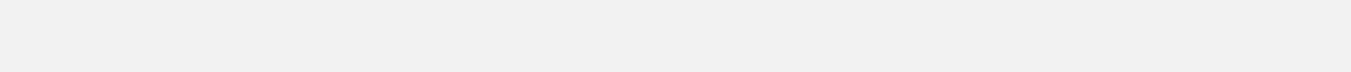 informacje zawarte we wniosku oraz jego załącznikach są prawdziwe i zgodne ze stanem prawnym i faktycznym; znane mi są skutki składania fałszywych oświadczeń wynikające z art. 297 § 1 ustawy z dnia 6 czerwca 1997 r. Kodeks karny (Dz.U. Nr 88, poz. 553 z późn. zm.);podmiot, który reprezentuję nie podlega wykluczeniu z możliwości uzyskania wsparcia na podstawie art. 35 ust. 5 oraz ust. 6 rozporządzenia delegowanego Komisji (UE) nr 640/2014 z dnia 11 marca 2014 r. uzupełniające rozporządzenie Parlamentu Europejskiego i Rady (UE) nr 1306/2013 w odniesieniu do zintegrowanego systemu zarządzania i kontroli oraz warunków odmowy lub wycofania płatności oraz do kar administracyjnych mających zastosowanie do płatności bezpośrednich, wsparcia rozwoju obszarów wiejskich oraz zasady wzajemnej zgodności (Dz. Urz. UE L 181 z 20.06.2014, str. 48),podmiot, który reprezentuję nie podlega zakazowi dostępu do środków publicznych, o których mowa w art. 5 ust. 3 pkt 4 ustawy z dnia 27 sierpnia 2009 r. o finansach publicznych (Dz.U. z 2013 r. poz. 885, z późn. zm.), na podstawie prawomocnego orzeczenia sądu.osoba / podmiot, który reprezentuję nie prowadzi działalności gospodarczej (wyjątek stanowi Grantobiorca, który zgodnie ze swoim statutem w ramach swojej struktury organizacyjnej powołał jednostki organizacyjne, takie jak sekcje lub koła. Może on wykonywać działalność gospodarczą, jeżeli realizacja zadania, na które jest udzielony grant, nie jest związana z przedmiotem tej działalności, ale jest związana z przedmiotem działalności danej jednostki organizacyjnej),jestem właścicielem, współwłaścicielem lub posiadam udokumentowane prawo do dysponowania nieruchomością na cele określone we wniosku o przyznanie pomocy na okres realizacji Zadania oraz okres podlegania zobowiązaniu do zapewnienia trwałości operacji.podmiot, który reprezentuję/-my jest podatnikiem podatku VAT/nie jest podatnikiem podatku VAT oraz figuruje w ewidencji podatników podatku VAT/nie figuruje w ewidencji podatników podatku VAT1 i realizując powyższą operację może odzyskać uiszczony podatek VAT/nie może odzyskać uiszczonego podatku VAT1. Jednocześnie oświadczam/-my, że zobowiązuję/-my się do zwrotu zrefundowanego w ramach ww. grantu podatku VAT, jeżeli zaistnieją przesłanki umożliwiające odzyskanie przez podmiot ubiegający się o przyznanie pomocy tego podatku. Oświadczam, że:znane mi są zasady przyznawania i wypłaty pomocy określone w przepisach ustawy z dnia 20 lutego 2015 r. o wspieraniu rozwoju obszarów wiejskich z udziałem środków Europejskiego Funduszu Rolnego na rzecz Rozwoju Obszarów Wiejskich w ramach Programu Rozwoju Obszarów Wiejskich na lata 2014-2020 (Dz. U. poz. 349), oraz zapoznałem z ogłoszeniem o Konkursie opublikowanym na stronie internetowej LGD;Zadania określone w niniejszym wniosku nie były / nie są finansowane z udziałem innych środków publicznych (z wyłączeniem przypadku, o którym mowa w § 4 ust. 3 pkt 1 rozporządzenia);informacje zawarte we wniosku oraz jego załącznikach są prawdziwe i zgodne ze stanem prawnym i faktycznym; znane mi są skutki składania fałszywych oświadczeń wynikające z art. 297 § 1 ustawy z dnia 6 czerwca 1997 r. Kodeks karny (Dz.U. Nr 88, poz. 553 z późn. zm.);podmiot, który reprezentuję nie podlega wykluczeniu z możliwości uzyskania wsparcia na podstawie art. 35 ust. 5 oraz ust. 6 rozporządzenia delegowanego Komisji (UE) nr 640/2014 z dnia 11 marca 2014 r. uzupełniające rozporządzenie Parlamentu Europejskiego i Rady (UE) nr 1306/2013 w odniesieniu do zintegrowanego systemu zarządzania i kontroli oraz warunków odmowy lub wycofania płatności oraz do kar administracyjnych mających zastosowanie do płatności bezpośrednich, wsparcia rozwoju obszarów wiejskich oraz zasady wzajemnej zgodności (Dz. Urz. UE L 181 z 20.06.2014, str. 48),podmiot, który reprezentuję nie podlega zakazowi dostępu do środków publicznych, o których mowa w art. 5 ust. 3 pkt 4 ustawy z dnia 27 sierpnia 2009 r. o finansach publicznych (Dz.U. z 2013 r. poz. 885, z późn. zm.), na podstawie prawomocnego orzeczenia sądu.osoba / podmiot, który reprezentuję nie prowadzi działalności gospodarczej (wyjątek stanowi Grantobiorca, który zgodnie ze swoim statutem w ramach swojej struktury organizacyjnej powołał jednostki organizacyjne, takie jak sekcje lub koła. Może on wykonywać działalność gospodarczą, jeżeli realizacja zadania, na które jest udzielony grant, nie jest związana z przedmiotem tej działalności, ale jest związana z przedmiotem działalności danej jednostki organizacyjnej),jestem właścicielem, współwłaścicielem lub posiadam udokumentowane prawo do dysponowania nieruchomością na cele określone we wniosku o przyznanie pomocy na okres realizacji Zadania oraz okres podlegania zobowiązaniu do zapewnienia trwałości operacji.podmiot, który reprezentuję/-my jest podatnikiem podatku VAT/nie jest podatnikiem podatku VAT oraz figuruje w ewidencji podatników podatku VAT/nie figuruje w ewidencji podatników podatku VAT1 i realizując powyższą operację może odzyskać uiszczony podatek VAT/nie może odzyskać uiszczonego podatku VAT1. Jednocześnie oświadczam/-my, że zobowiązuję/-my się do zwrotu zrefundowanego w ramach ww. grantu podatku VAT, jeżeli zaistnieją przesłanki umożliwiające odzyskanie przez podmiot ubiegający się o przyznanie pomocy tego podatku. Oświadczam, że:znane mi są zasady przyznawania i wypłaty pomocy określone w przepisach ustawy z dnia 20 lutego 2015 r. o wspieraniu rozwoju obszarów wiejskich z udziałem środków Europejskiego Funduszu Rolnego na rzecz Rozwoju Obszarów Wiejskich w ramach Programu Rozwoju Obszarów Wiejskich na lata 2014-2020 (Dz. U. poz. 349), oraz zapoznałem z ogłoszeniem o Konkursie opublikowanym na stronie internetowej LGD;Zadania określone w niniejszym wniosku nie były / nie są finansowane z udziałem innych środków publicznych (z wyłączeniem przypadku, o którym mowa w § 4 ust. 3 pkt 1 rozporządzenia);informacje zawarte we wniosku oraz jego załącznikach są prawdziwe i zgodne ze stanem prawnym i faktycznym; znane mi są skutki składania fałszywych oświadczeń wynikające z art. 297 § 1 ustawy z dnia 6 czerwca 1997 r. Kodeks karny (Dz.U. Nr 88, poz. 553 z późn. zm.);podmiot, który reprezentuję nie podlega wykluczeniu z możliwości uzyskania wsparcia na podstawie art. 35 ust. 5 oraz ust. 6 rozporządzenia delegowanego Komisji (UE) nr 640/2014 z dnia 11 marca 2014 r. uzupełniające rozporządzenie Parlamentu Europejskiego i Rady (UE) nr 1306/2013 w odniesieniu do zintegrowanego systemu zarządzania i kontroli oraz warunków odmowy lub wycofania płatności oraz do kar administracyjnych mających zastosowanie do płatności bezpośrednich, wsparcia rozwoju obszarów wiejskich oraz zasady wzajemnej zgodności (Dz. Urz. UE L 181 z 20.06.2014, str. 48),podmiot, który reprezentuję nie podlega zakazowi dostępu do środków publicznych, o których mowa w art. 5 ust. 3 pkt 4 ustawy z dnia 27 sierpnia 2009 r. o finansach publicznych (Dz.U. z 2013 r. poz. 885, z późn. zm.), na podstawie prawomocnego orzeczenia sądu.osoba / podmiot, który reprezentuję nie prowadzi działalności gospodarczej (wyjątek stanowi Grantobiorca, który zgodnie ze swoim statutem w ramach swojej struktury organizacyjnej powołał jednostki organizacyjne, takie jak sekcje lub koła. Może on wykonywać działalność gospodarczą, jeżeli realizacja zadania, na które jest udzielony grant, nie jest związana z przedmiotem tej działalności, ale jest związana z przedmiotem działalności danej jednostki organizacyjnej),jestem właścicielem, współwłaścicielem lub posiadam udokumentowane prawo do dysponowania nieruchomością na cele określone we wniosku o przyznanie pomocy na okres realizacji Zadania oraz okres podlegania zobowiązaniu do zapewnienia trwałości operacji.podmiot, który reprezentuję/-my jest podatnikiem podatku VAT/nie jest podatnikiem podatku VAT oraz figuruje w ewidencji podatników podatku VAT/nie figuruje w ewidencji podatników podatku VAT1 i realizując powyższą operację może odzyskać uiszczony podatek VAT/nie może odzyskać uiszczonego podatku VAT1. Jednocześnie oświadczam/-my, że zobowiązuję/-my się do zwrotu zrefundowanego w ramach ww. grantu podatku VAT, jeżeli zaistnieją przesłanki umożliwiające odzyskanie przez podmiot ubiegający się o przyznanie pomocy tego podatku.Zobowiązuję się do:umożliwienia upoważnionym i uprawnionym podmiotom, przeprowadzania kontroli wszelkich elementów związanych z realizowanym Zadaniem do dnia w którym upłynie 5 lat od dnia wypłaty płatności końcowej dla projektu grantowego;niezwłocznego informowania LGD o wszelkich zmianach danych, mogących mieć wpływ na przyznanie pomocy, wykonanie umowy oraz nienależne wypłacenie kwot w ramach pomocy z EFRROW;niezwłocznego informowania LGD o zakazie dostępu do środków publicznych, o których mowa w art. 5 ust. 3 pkt 4 ustawy z dnia 27 sierpnia 2009r. o finansach publicznych, na podstawie prawomocnego orzeczenia sądu, orzeczonego w stosunku do podmiotu, który reprezentuję, po złożeniu wniosku o przyznanie pomocy;prowadzenia przez podmiot, który reprezentuję, oddzielnego systemu rachunkowości albo korzystania z odpowiedniego kodu rachunkowego, o których mowa w art. 66 ust. 1 lit. c pkt i rozporządzenia Parlamentu Europejskiego i Rady (UE) nr 1305/2013 z dnia 17 grudnia 2013 r. w sprawie wsparcia rozwoju obszarów wiejskich przez Europejski Fundusz Rolny na rzecz Rozwoju Obszarów Wiejskich (EFRROW) i uchylającym rozporządzenie Rady (WE) nr 1698/2005 (Dz. Urz. UE L 347 z 20.12.2013, str. 487, z późn. zm.), dla wszystkich transakcji związanych z realizacją Zadania, w ramach prowadzonych ksiąg rachunkowych.Stosowania Księgi wizualizacji PROW 2014-2020.Zobowiązuję się do:umożliwienia upoważnionym i uprawnionym podmiotom, przeprowadzania kontroli wszelkich elementów związanych z realizowanym Zadaniem do dnia w którym upłynie 5 lat od dnia wypłaty płatności końcowej dla projektu grantowego;niezwłocznego informowania LGD o wszelkich zmianach danych, mogących mieć wpływ na przyznanie pomocy, wykonanie umowy oraz nienależne wypłacenie kwot w ramach pomocy z EFRROW;niezwłocznego informowania LGD o zakazie dostępu do środków publicznych, o których mowa w art. 5 ust. 3 pkt 4 ustawy z dnia 27 sierpnia 2009r. o finansach publicznych, na podstawie prawomocnego orzeczenia sądu, orzeczonego w stosunku do podmiotu, który reprezentuję, po złożeniu wniosku o przyznanie pomocy;prowadzenia przez podmiot, który reprezentuję, oddzielnego systemu rachunkowości albo korzystania z odpowiedniego kodu rachunkowego, o których mowa w art. 66 ust. 1 lit. c pkt i rozporządzenia Parlamentu Europejskiego i Rady (UE) nr 1305/2013 z dnia 17 grudnia 2013 r. w sprawie wsparcia rozwoju obszarów wiejskich przez Europejski Fundusz Rolny na rzecz Rozwoju Obszarów Wiejskich (EFRROW) i uchylającym rozporządzenie Rady (WE) nr 1698/2005 (Dz. Urz. UE L 347 z 20.12.2013, str. 487, z późn. zm.), dla wszystkich transakcji związanych z realizacją Zadania, w ramach prowadzonych ksiąg rachunkowych.Stosowania Księgi wizualizacji PROW 2014-2020.Zobowiązuję się do:umożliwienia upoważnionym i uprawnionym podmiotom, przeprowadzania kontroli wszelkich elementów związanych z realizowanym Zadaniem do dnia w którym upłynie 5 lat od dnia wypłaty płatności końcowej dla projektu grantowego;niezwłocznego informowania LGD o wszelkich zmianach danych, mogących mieć wpływ na przyznanie pomocy, wykonanie umowy oraz nienależne wypłacenie kwot w ramach pomocy z EFRROW;niezwłocznego informowania LGD o zakazie dostępu do środków publicznych, o których mowa w art. 5 ust. 3 pkt 4 ustawy z dnia 27 sierpnia 2009r. o finansach publicznych, na podstawie prawomocnego orzeczenia sądu, orzeczonego w stosunku do podmiotu, który reprezentuję, po złożeniu wniosku o przyznanie pomocy;prowadzenia przez podmiot, który reprezentuję, oddzielnego systemu rachunkowości albo korzystania z odpowiedniego kodu rachunkowego, o których mowa w art. 66 ust. 1 lit. c pkt i rozporządzenia Parlamentu Europejskiego i Rady (UE) nr 1305/2013 z dnia 17 grudnia 2013 r. w sprawie wsparcia rozwoju obszarów wiejskich przez Europejski Fundusz Rolny na rzecz Rozwoju Obszarów Wiejskich (EFRROW) i uchylającym rozporządzenie Rady (WE) nr 1698/2005 (Dz. Urz. UE L 347 z 20.12.2013, str. 487, z późn. zm.), dla wszystkich transakcji związanych z realizacją Zadania, w ramach prowadzonych ksiąg rachunkowych.Stosowania Księgi wizualizacji PROW 2014-2020.Przyjmuję do wiadomości, że:zebrane dane osobowe będą przechowywane i przetwarzane przez LGD i Samorząd Województwa, zgodnie z przepisami ustawy z dnia 29 sierpnia 1997 r. o ochronie danych osobowych (Dz.U. z 2002 r. Nr 101, poz. 926 z późn. zm.),przysługuje mi prawo wglądu do moich danych osobowych oraz do ich poprawiania,zaliczka na realizację Zadania wykorzystana niezgodnie z przeznaczeniem podlega zwrotowi LGD wraz z odsetkami w wysokości określonej jak dla zaległości podatkowych, liczonymi od dnia przekazania tych środków przez LGD,w przypadku gdy zaliczka na realizację Zadania została pobrana nienależnie lub w nadmiernej wysokości, podlega zwrotowi wraz z odsetkami w wysokości określonej jak dla zaległości podatkowych, liczonymi od dnia doręczenia wezwania do ich zwrotu,zwrotowi, o którym mowa w pkt. 30.5 lit. c oraz, podlega odpowiednio ta część środków, która została wykorzystana niezgodnie z przeznaczeniem albo pobrana nieznależnie lub w nadmiernej wysokości.Przyjmuję do wiadomości, że:zebrane dane osobowe będą przechowywane i przetwarzane przez LGD i Samorząd Województwa, zgodnie z przepisami ustawy z dnia 29 sierpnia 1997 r. o ochronie danych osobowych (Dz.U. z 2002 r. Nr 101, poz. 926 z późn. zm.),przysługuje mi prawo wglądu do moich danych osobowych oraz do ich poprawiania,zaliczka na realizację Zadania wykorzystana niezgodnie z przeznaczeniem podlega zwrotowi LGD wraz z odsetkami w wysokości określonej jak dla zaległości podatkowych, liczonymi od dnia przekazania tych środków przez LGD,w przypadku gdy zaliczka na realizację Zadania została pobrana nienależnie lub w nadmiernej wysokości, podlega zwrotowi wraz z odsetkami w wysokości określonej jak dla zaległości podatkowych, liczonymi od dnia doręczenia wezwania do ich zwrotu,zwrotowi, o którym mowa w pkt. 30.5 lit. c oraz, podlega odpowiednio ta część środków, która została wykorzystana niezgodnie z przeznaczeniem albo pobrana nieznależnie lub w nadmiernej wysokości.Przyjmuję do wiadomości, że:zebrane dane osobowe będą przechowywane i przetwarzane przez LGD i Samorząd Województwa, zgodnie z przepisami ustawy z dnia 29 sierpnia 1997 r. o ochronie danych osobowych (Dz.U. z 2002 r. Nr 101, poz. 926 z późn. zm.),przysługuje mi prawo wglądu do moich danych osobowych oraz do ich poprawiania,zaliczka na realizację Zadania wykorzystana niezgodnie z przeznaczeniem podlega zwrotowi LGD wraz z odsetkami w wysokości określonej jak dla zaległości podatkowych, liczonymi od dnia przekazania tych środków przez LGD,w przypadku gdy zaliczka na realizację Zadania została pobrana nienależnie lub w nadmiernej wysokości, podlega zwrotowi wraz z odsetkami w wysokości określonej jak dla zaległości podatkowych, liczonymi od dnia doręczenia wezwania do ich zwrotu,zwrotowi, o którym mowa w pkt. 30.5 lit. c oraz, podlega odpowiednio ta część środków, która została wykorzystana niezgodnie z przeznaczeniem albo pobrana nieznależnie lub w nadmiernej wysokości.…..………………………………………..Miejscowość, data…..……………………..……………………..podpis Wnioskodawcy/osób reprezentujących Wnioskodawcę/pełnomocnika…..……………………..……………………..podpis Wnioskodawcy/osób reprezentujących Wnioskodawcę/pełnomocnika31.    WYKAZ ZAŁĄCZNIKÓW31.    WYKAZ ZAŁĄCZNIKÓW31.    WYKAZ ZAŁĄCZNIKÓW31.    WYKAZ ZAŁĄCZNIKÓW31.    WYKAZ ZAŁĄCZNIKÓWLp.Nazwa załącznikaTAKNDLiczba1.Dokument tożsamości lub zaświadczenie z właściwej ewidencji ludności o miejscu pobytu stałego lub czasowego2.Umowa spółki lub statut spółdzielni, innej osoby prawnej albo jednostki organizacyjnej nieposiadającej osobowości prawnej ubiegającej się o przyznanie pomocy – kopia3.Zaświadczenie o posiadaniu osobowości prawnej przez kościelną jednostkę organizacyjną wystawione przez Wojewodę lub Ministra Spraw Wewnętrznych i Administracji nie wcześniej niż 3 miesiące przed dniem złożenia wniosku o przyznanie pomocy – kopia4.Dokument(-y) określający(-e) lub potwierdzający(-e) zdolność prawną oraz posiadanie siedziby lub prowadzenie działalności na obszarze LSR przez jednostkę organizacyjną nieposiadającą osobowości prawnej, której ustawa przyznaje zdolność prawną - kopia5.Decyzja o wpisie producenta do ewidencji producentów albo wniosek o wpis do ewidencji, o której mowa w przepisach o krajowym systemie ewidencji producentów, ewidencji gospodarstw rolnych oraz ewidencji wniosków o przyznanie płatności lub zaświadczenie o nadanym numerze identyfikacyjnym w ewidencji producentów - kopia6.Dokument potwierdzający posiadanie tytułu prawnego do nieruchomości – kopia7.Oświadczenia właściciela(i) lub współwłaściciela(i) nieruchomości, że wyrażą(ją) on(i) zgodę na realizację zadania wynikającego z zakresu powierzonego grantu, jeżeli grant jest realizowany na terenie nieruchomości będącej w posiadaniu zależnym lub będącej przedmiotem współwłasności – załącznik obowiązkowy w przypadku gdy realizacja grantu obejmuje zadania trwale związane z gruntem lub wyposażenie – oryginał na formularzu udostępnionym przez LGD8.Dokumenty potwierdzające, że podmiot ubiegający się o przyznanie pomocy:posiada doświadczenie w realizacji projektów o charakterze podobnym do zadania, które zamierza realizować, lubposiada zasoby odpowiednie do przedmiotu zadania, które zamierza realizować, lubposiada kwalifikacje odpowiednie do przedmiotu zadania, które zamierza realizować, jeżeli jest osobą fizyczną, lubwykonuje działalność odpowiednią do przedmiotu zadania, które zamierza realizować- kopie9.Dokumenty uzasadniające przyjęty poziom cen dla danego zadania (w przypadku dóbr niestandardowych, które nie znajdują się w obrocie powszechnym) - kopia10.Wycena rzeczoznawcy określająca wartość rynkową wkładu niepieniężnego w postaci udostępniania nieruchomości - kopia11.Wycena określająca wartość rynkową zakupionych używanych maszyn, urządzeń, sprzętu lub innego wyposażenia o charakterze zabytkowym albo historycznym (w przypadku grantów obejmujących zakup używanego sprzętu o charakterze zabytkowym albo historycznym w ramach zachowania dziedzictwa lokalnego) - kopia12.Pełnomocnictwo jeżeli zostało udzielone - kopia13.Informacja o numerze wyodrębnionego rachunku bankowego, prowadzonego przez bank lub spółdzielczą kasę oszczędnościowo-kredytową w przypadku, gdy podmiot ubiegający się o powierzenie grantu ubiega się o zaliczkę na finansowanie kosztów kwalifikowanych grantu - kopia14.Mapy, szkice sytuacyjne sytuujące projekt 15.Inne załączniki….